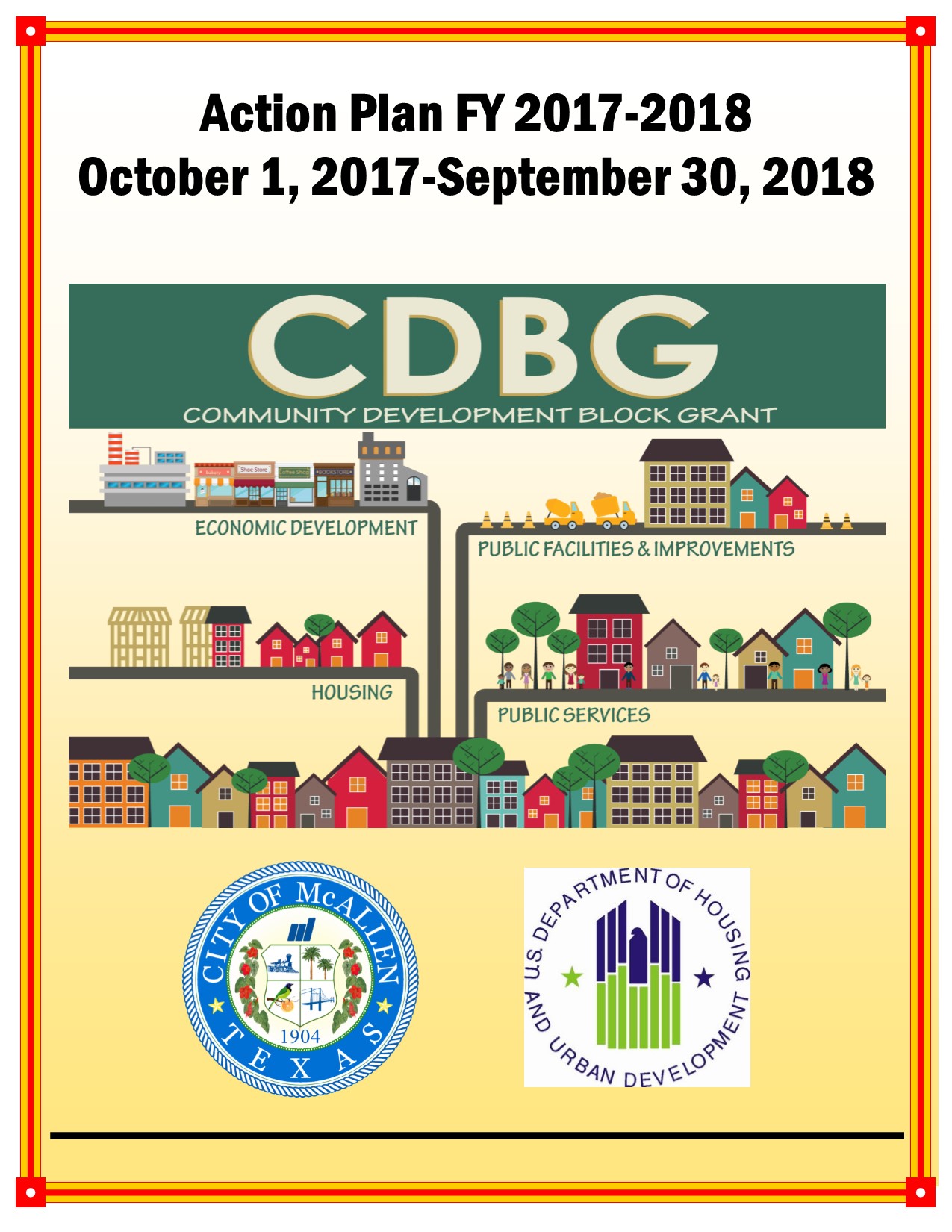 Executive Summary AP-05 Executive Summary - 24 CFR 91.200(c), 91.220(b)1.	IntroductionThe U.S. Department of Housing and Urban Development (HUD) requires local jurisdictions to prepare an Annual Action Plan (AP) in order to receive federal funds through the Community Development Block Grant (CDBG), HOME Investment Partnership Program (HOME), Emergency Solutions Grant (ESG) and Housing Opportunities for Persons with AIDS (HOPWA) formula programs.  For FY 2017-2018, the City of McAllen will receive entitlement funds for the CDBG and HOME Programs.  This AP process allows the public and interested parties an opportunity to shape a variety of housing and community development programs funded by CDBG and HOME into effective and coordinated neighborhood, community, and regional development strategies.  The City’s AP outlines the activities the City will undertake in the pursuit of HUD objectives and outcomes for low- and moderate-income individuals and families, including:ObjectivesCreating suitable living environments,Providing decent affordable housing, or  Creating economic opportunities OutcomesAvailability/Accessibility,Affordability, or  SustainabilityEach of the funded activities, public facilities and improvements, infrastructure, affordable housing, and public service activities, not only serve to promote HUD’s objectives and outcomes but are an integral component in furthering the goals the City established in the FY 2013-2017 Consolidated Plan and Strategy (CPS).  The primary means toward this end is to extend and strengthen partnerships among all levels of government and the private sector, including for-profit and non-profit organizations, in addressing housing and community development needs.This AP describes the programs and services that will occur during the  funding period beginning October 1, 2017 through September 30, 2018.  Specifically, it details projects to be undertaken, the populations that will be served, and private, local, state and federal resources that will be leveraged over the next year to address the goals during the last of the five years covered by the CPS.2.	Summarize the objectives and outcomes identified in the Plan  This could be a restatement of items or a table listed elsewhere in the plan or a reference to another location. It may also contain any essential items from the housing and homeless needs assessment, the housing market analysis or the strategic plan.HUD has established a listing of Matrix Codes for projects funded with Consolidated Plan dollars.  These Matrix Codes are prioritized at the local level based on a community needs assessment. Matrix Codes are categorized as either "High" or "Low" priorities.In summary, the following broadly defined activities are "High" priorities:Housing - Construction, Counseling, Rehabilitation of Single-Units, Homeowner Assistance and Public Housing ModernizationInfrastructure - Street and Water/Sewer Improvements, Sidewalk Construction and Flood/Drain ImprovementsPublic Facilities - Youth Centers, Senior Centers, Homeless Facilities/Operating Costs, Neighborhood Facilities, Parks and Recreational Facilities, Fire Stations/Equipment and Health CentersPublic Services - Services for individuals and families including services for seniors, youth, general population, handicapped persons, abused and neglected children and battered and abused spouses as well as transportation, health services and subsistence paymentsEconomic Development - Financial resources/infrastructure upgrades to improve businesses including micro-enterprise loans, revolving loan funds and/or building acquisition, construction or rehabilitationBy funding "High" Priority activities, the City is striving to address HUD's national goals/objectives of (1) creating a suitable living environment , (2) providing decent housing and (3) expanding economic opportunities, to principally benefit extremely low-, low-, and moderate-income individuals and families.  Funded projects must also address one of the HUD outcomes: (1) Availability/Accessibility, (2) Affordability and (3) Sustainability.Most projects will address Objective #1 and Outcome #1: Access Esperanza ClinicAmigos Del ValleBoys and Girls Club of McAllenC.A.M.P. UniversityChildren’s Advocacy Center of Hidalgo CountyCommunity HOPE Projects, Inc. (Medical Services and Facility Improvements)CASA of Hidalgo CountyEaster Seals of the Rio Grande ValleyEngineering Dept. – N. 5th St., N. Main St. and N. 16th St. Drainage ImprovementsFUMC – "In His Steps" Shoe Bank of McAllenLRGVDC - Area Agency on AgingMcAllen Food PantryMcAllen I.S.D. - City/(Elementary) School Park ImprovementsSenior Community Outreach Services, Inc. (Senior Companion Program and Foster Grandparent Program Activities)Silver Ribbon Community PartnersTexas Children's HospitalThe Salvation ArmyUnited Way of South TexasWomen Together Foundation, Inc.Affordable Homes of South Texas, Inc. (AHSTI) – Helping Hands Grants and HOME Programs cite Objective #2 and Outcome  #2 as goals.  AHSTI – New Beginnings and Catholic Charities of the Rio Grande Valley use Objective #2 and Outcome #3 .  No projects use Objective #3.3.	Evaluation of past performance This is an evaluation of past performance that helped lead the grantee to choose its goals or projects.Past accomplishements assisted in determining whether funding should be awarded/continued in FY 2017-2016 because:The Consolidated Plan and Strategy ennumerated the number of proposed beneficiaries over a Five-Year period and, for many goals, this ennumeration has not been met. 
The area has not seen significant economic changes such that the needs identified in previous plans continue, particularly for the clientele of social service agencies
No changes to the priority of projects identified in the Consolidated Plan and Strategy occurred; as such, projects in FY 2017-2018 remain "High" priorities because the need continues based on consultations.The United Way (Transportation Services) pilot project proved successful in closing a gap in services by assisting individuals to move throughout the community, increasing access to jobs, providing an avenue to make medical visits as well as allowing for transportation to grocery stores and other daily errands.Older areas of town need assistance of replacement of aging infrastructure; replacement of drainage lines helps to assure the safety of residents as well as property.  As such, additional drainage projects are proposed in FY 2017-2018.
Interest, inquiry and applications for housing activities provided by Affordable Homes, Inc. have not lessened.  Rehabilitation or reconstruction of homes, specifically for the elderly and persons with special needs, helps the City address sustainability as well as increase the quality of life for homeowners.Further, in order to ascertain whether individual (One-Year) or cumulative (Five-Year) goals were met, a Consolidated Annual Performance and Evaluation Report (CAPER) is annually composed, available for public comment and remitted to HUD for review and approval.  The most recent CAPER data was compared against the FY 2013 – 2017 Consolidated Plan.  For convenience, the following table compares FY 2015-2016 proposed accomplishments with actual accomplishments.  
Table 1 - FY 2015-2016 Accomplishments4.	Summary of Citizen Participation Process and consultation process Summary from citizen participation section of plan.As an entitlement community, a Citizen Participation Plan (CPP) has been adopted by the City of McAllen.  Adherence to its particulars is detailed within this document in the sections entitled "AP -10 Consultation” and “AP-12 Participation”.  Of note, the CPP was revised February 2017.  The new CPP mandates a minimum 14-day notification prior to holding a public hearing.  The previous CPP required a 10-day notification.  The City conducted five public hearings throughout the development of this document; all public hearing notifications complied with the applicable CPP.  Notices were placed in the newspaper of greatest general circulation, The Monitor, in a Spanish language newspaper, El Periodico, on the City's website and/or posted outside City Hall. In addition, this document was made available for public review for no less than 30-days. The City's comment period began on Wednesday, May 24, 2017 and expired at close of business on Wednesday, June 28, 2017.A summary of the efforts to broaden citizen participation including the listing of public hearings and comments received are further detailed in "AP-12 Participation" and within the attached appendices.5.	Summary of public commentsThis could be a brief narrative summary or reference an attached document from the Citizen Participation section of the Con Plan.In order to solicit input, various public hearings were held by the Community Development Advisory Council, Community Development Staff and the City Commission.  As previously stated, McAllen held five public hearings within its jurisdiction during the period of January - June 2017.  Three public hearings were held before the Community Development Advisory Council, one was held during a regularly scheduled City Commission meeting and the final was held at the McAllen Public Housing Authority.  Nearly one hundred persons attended the various hearings.  All comments were considered and their affect on the Action Plan may be viewed in the Section entitled "AP-10 Consultation".   A summary of comments made and how they affected the plan is provided in the appendices.  The draft of the Action Plan was made available for public comment on Wednesday, May 24, 2017 through an announcement in The Monitor, the newspaper of largest circulation, and in El Periodico, a Spanish-written newspaper. The comment period expired on Wednesday, June 28, 2017. Posting of notices occurred in McAllen's outside bulletin board which is readily accessible 24-hours a day. Further, it should be noted that the public hearings held in conjunction with the solicitaion of public comment occurred in handicapped accessible facilities.
6.	Summary of comments or views not accepted and the reasons for not accepting themThe jurisdiction accepts all comments; however, with limited resources, not all comments/projects can be funded.  Nonetheless, all comments contribute to project's priority designation.7.	SummaryThis Action Plan includes a summary of proposed accomplishments which will address the objectives listed in the Five-Year Consolidated Plan and Strategy (CPS).  The AP is comprised of the following sections: PR-05 Lead & Responsible Agencies – 91.200(b)AP-10 Consultation – 91.100, 91.200(b), 91.215(l)AP-12 Participation – 91.105, 91.200(c)AP-15 Expected Resources – 91.220(c) (1, 2)AP-20 Annual Goals and Objectives - 91.420, 91.220(c)(3)&(e)AP-35 Projects – 91.220(d)AP-38 Projects SummaryAP-50 Geographic Distribution – 91.220(f)AP-55 Affordable Housing – 91.220(g)AP-60 Public Housing – 91.220(h)AP-65 Homeless and Other Special Needs Activities – 91.220(i)AP-75 Barriers to affordable housing – 91.220(j)AP-85 Other Actions – 91.220(k)AP-90 Program Specific Requirements – 91.220(l)(1,2,4)Grantee's Unique AppendicesPR-05 Lead & Responsible Agencies – 91.200(b)1.	Agency/entity responsible for preparing/administering the Consolidated PlanDescribe the agency/entity responsible for preparing the Consolidated Plan and those responsible for administration of each grant program and funding source.Table 1 – Responsible AgenciesNarrative (optional)The City of McAllen - Community Development (CD) Department is responsible for the development of the Annual Action Plan (AP) document.  The CD Department administers the housing and community development programs covered by the Consolidated Plan and Strategy including those funded by Community Development Block Grant (CDBG), and HOME Investment Partnership Program (HOME) awards.  CD staff developed the AP with input from a broad range of stakeholders, including a thirteen member panel (maximum board composition is 14) which serve as the Community Development Advisory Council (CDAC).  The CDAC is tasked with evaluating proposed projects, establishing timelines, conducting public hearings and broadly reviewing project expenditures.  The CD Department and CDAC, in order to obtain input and solicit from interested parties, public agencies and community organizations, held several public hearings.  Public notices were announced in the newspaper, posted on the City's notice board (physical and electronic) and the draft of the Action Plan was made available for the minimum 30-day comment period.Consolidated Plan Public Contact InformationAP-10 Consultation – 91.100, 91.200(b), 91.215(l)1.	IntroductionThe City of McAllen determined the priority ranking of its housing and community development needs through a consultation process with public agencies, community organizations and residents.  The complete list of the City's consultations for priority rankings may be found in the FY 2013-2017 Consolidated Plan and Strategy (CPS).  Even so, the consultations with interested parties and comments received during the development of the FY 2017-2018 Action Plan served to corraborate the needs listed in the CPS.Provide a concise summary of the jurisdiction’s activities to enhance coordination between public and assisted housing providers and private and governmental health, mental health and service agencies (91.215(l))The City of McAllen - Community Development Department coordinates its activities with a variety of organizations involved in the delivery of housing, homeless, non-homeless special needs, and community development activities. They include a designated Community Housing Development Organization (CHDO) (Affordable Homes of South Texas, Inc.), the local Public Housing Authority (McAllen Public Housing Authority), and various other community organizations whose fields of interest and services include but are not limited to: senior services, handicapped services, health/mental health services, domestic violence/prevention services, youth services, HIV/AIDS services and homeless services.  Approximately 100 people representing the various service providers and/or interested parties attended one of the five public hearings related to the development of this document.   McAllen continues to nurture relationships with public and private health and social service agencies in an effort to identify gaps in essential services.  The City often receives requests for letters of support from the various agencies in attempts to leverage HUD funds.  Further, the Department has an on-going relationship with personnel from U.S. Department of Health and Human Services and the U.S. Census Bureau.  Collaboration between the two groups has focused on informing service providers about affordable healthcare for clients, assuaging the needs of immigrants entering the area and strategizing for Census 2020.Further, although the eight entitlement communities in the Rio Grande Valley opted to not create a third regional Consolidated Plan and Strategy, the staff of all communities often assist one another in the development of programs and operations.  Commitment and coordination among different levels of local government, community organizations, and the public are essential to addressing the needs identified in the CPS.  In addition, the City along with the other four entitlement communities and all housing authorities in Hidalgo County have entered into an interlocal agreement for the develoment of the Assessment of Fair Housing (AFH).  While the AFH document does not preclude the submission of this FY 2017-2018 Annual Action Plan, its development is necessary for the following year's submission of the FY 2018-2022 Consolidated Plan and Strategy as well as the Year 1 (FY 2018-2019) Annual Action Plan.  Describe coordination with the Continuum of Care and efforts to address the needs of homeless persons (particularly chronically homeless individuals and families, families with children, veterans, and unaccompanied youth) and persons at risk of homelessness.Hidalgo County (including the City of McAllen) is served by the Texas Homeless Network's (THN) Balance of State (BoS) for Continuum of Care (CoC) services.  THN has a subcommittee designed to provide a review of CoC activities for the areas served under the BoS. CDBG subrecipient agencies that provide shelter, homeless prevention activities or homeless services provided information on the needs of homeless individuals and families as well as persons at risk of homelessness.  In addition, meetings with interested parties were held in conjunction with the annual Point-In-Time study.  These service organizations were asked to help ascertain gaps in services and provide descriptive characteristics of the homeless population in the area.  Meetings were led by staff from the Hidalgo County - Urban County Program (UCP).There is a single emergency shelter for the general population in Hidalgo County. It is operated by The Salvation Army and located within the City of McAllen.  An emergency shelter and a transitional housing complex exist for female victims of domestic violence and their children.  They are operated by Women Together Foundation, Inc.  Catholic Charities of the Rio Grande Valley does not operate a shelter but provides homeless prevention activities, funded either through the City or UCP.  Staff from these three organizations and United Charitable - Heroes Haven, a veteran's organization, commented during the March 23, 2017 public hearing.    The Point-in-Time count is conducted in January as requested by HUD.  It is coordinated at the state level by THN.  Based on the January 26, 2017 count, 349 surveys were completed, representing 424 people.  The 2017 report indicates:81.4% of respondents were living in places not meant for human habitation11.5% of respondents were households with a child/children present (at least one adult and one child)4% of respondents were from households with only children ("unaccompanied youth")8.2% of respondents were veterans60.4% of respondents became homeless for the first time within the last 3 years18.7% of respondents were "chronically homeless"Median length of homelessness was 1 year 74.1% of respondents were male95.3% of respondents were White83.3% of respondents were HispanicDue to the fact that ESG funds were not awarded to the City as part of the entitlement program, the majority of services for homeless persons and those threatened with homelessness are funded by City of McAllen CDBG or through non-profit organizations as part of their ESG award from Hidalgo County - Urban County Program.  Services may include homeless prevention and homeless assistance activities that are directed at homeless individuals and families and/or those who are precariously housed.Non-U.S. residents, including unaccompanied youth, continue to arrive in the region.  Due to language barriers and potential lack of guardianship, they are the hardest to assist.  These individuals may not seek assistance for fear of deportation or other legal consequences.  Still, efforts are undertaken to stabilize this population.Describe consultation with the Continuum(s) of Care that serves the jurisdiction's area in determining how to allocate ESG funds, develop performance standards for and evaluate outcomes of projects and activities assisted by ESG funds, and develop funding, policies and procedures for the operation and administration of HMISAs previously noted, the City is not be a recipient of ESG funds for FY 2017-2018.  As such, no consultation on distribution of ESG occurred. It should be noted that the Homeless Management Information System (HMIS) operated by the Texas Homeless Network provides the most accurate assessment of unduplicated homeless persons/families and persons threatened with homelessness to date.  While not all homeless service providers have access to the system or are required to use the system, the City required the use of HMIS for homeless service providers using City ESG funds, exclusive of those serving victims of domestic violence.  Costs associated with maintaining HMIS were eligible for reimbursement with ESG funds to the extent that they are available.Because the oversight of HMIS falls on THN, the City implemented THN's policies and procedures for the use of HMIS.  In particular, City staff and ESG recipients must execute user agreements which outline rules of behavior for the use of HMIS.  HMIS will remain the primary means to maintain client and agency level data regarding homeless issues.  Nonetheless, the City does not require the use of HMIS when providing homeless services funded through CDBG.The City maintains communication with staff at THN in an effort to continue to support the goals and programs of the agency.
2.	Describe Agencies, groups, organizations and others who participated in the process and describe the jurisdiction’s consultations with housing, social service agencies and other entitiesTable 2 – Agencies, groups, organizations who participatedIdentify any Agency Types not consulted and provide rationale for not consultingNo agencies were intentionally not consulted during the development of this plan.  Public notices were posted on the municipal bulletin board, within the newspaper of largest general circulation and within a Spanish-written newspaper soliciting comments from interest parties and the general public.Other local/regional/state/federal planning efforts considered when preparing the PlanTable 3 – Other local / regional / federal planning effortsNarrative (optional)AP-12 Participation – 91.105, 91.200(c)1.	Summary of citizen participation process/Efforts made to broaden citizen participationSummarize citizen participation process and how it impacted goal-settingThe City of McAllen has adopted a Citizen Participation Plan which will:Provide for and encourage citizen participation, with particular emphasis on participation by persons of low and moderate income, residents of slum and blight areas and/or residents of low and moderate income neighborhoods;Provide citizens with reasonable and timely access to local meetings, information and records relating to the City's proposed use of HUD funds;Provide for technical assistance to groups, representatives or persons of low and moderate income that request assistance in developing proposals;Provide for public hearings to obtain citizen views and to respond to proposals and questions at all stages of the community development program, including the development/identification of needs, the review of proposed activities and review of program performance;Provide for a timely written responses to written complaints and grievances; andIdentify how the needs of the non-English speaking residents will be met where a significant number of non-English speaking residents can be reasonably expected to participate.During the composition of the Action Plan, the City conducted five public hearings.  Notices were placed in the The Monitor, in El Periodico (Spanish language), on the City's website and/or posted outside City Hall.  In addition, this document was made available for public review. from Wednesday, May 24, 2017 until Wednesday, June 28, 2017.  Comments included need for:Food DistributionGeneral Public ServicesHandicapped ServicesHealth Services and Facilities  Homeless and Homeless Prevention ServicesHousing - Single Family AssistanceParks and Recreational FacilitiesSenior ServicesServices for Abused and Neglected ChildrenServices for Battered and Abused SpousesSidewalks Subsistence PaymentsTransportation ServicesWater/Sewer ImprovementsYouth ServicesAll comments supported the "High" priorities identified in the FY 2013-2017 Consolidated Plan and Strategy.  Comments are summarized and attached in the Grantee's Unique Appendices.  As previously noted, public notices are posted outside of McAllen's City Hall in a location accessible 24- hours a day.  Further, public hearings were held in facilities which were handicap accessible.The jurisdiction accepted all comments; however, with limited resources, not all comments/projects can be funded.  Nonetheless, all comments contributed to project's priority designation.Citizen Participation OutreachTable 4 – Citizen Participation OutreachExpected Resources AP-15 Expected Resources – 91.220(c)(1,2)IntroductionActivities funded by Consolidated Plan Programs not only serve to promote HUD’s objectives but are often used as leverage for public and private funded ventures.  The primary means toward this end is to extend and strengthen partnerships among all levels of government and the private sector, including for-profit and non-profit organizations, in addressing housing and community development issues.
Anticipated ResourcesTable 1 - Expected Resources – Priority TableExplain how federal funds will leverage those additional resources (private, state and local funds), including a description of how matching requirements will be satisfiedThe City of McAllen encourages non-profit subrecipients and municipal departments to leverage HUD funds with other resources.  For FY 2017-2018, CDBG funds are expected to leverage approximately $5 for every HUD dollar awarded to the City.  The largest source of leverage is expected from federal programs, including other HUD funds.In summary, the SF-424 details the amounts to be used this fiscal year to address Community Develoment Activities as:
Federal (Award) - $1,379,375
Applicant (City of McAllen) - $144,029
State (Texas) - $513,434
Local (McAllen ISD) - $19,400
Other (Other HUD funds, Federal Grants and Private Sources) - $4,751,104
TOTAL: $6,807,342
Specifically, the leveraged funds include:Other HUD Funds - $294,500
Federal Funds - $2,315,049
State of Texas Funds - $513,434
Local (City of McAllen/MISD) Funds - $163,429
Private Funds - $2,141,555
With the HOME Program, the City will use no other forms of investment other than those described in 24 CFR Part 82.205(b).  As an economically distressed area, the City has been waived 50% from its HOME match requirement for FY 2017-2018. 
If appropriate, describe publically owned land or property located within the jurisdiction that may be used to address the needs identified in the planPublicly-owned land, specifically parks, may be rehabilitated or improved with CDBG funds in order to increase the amount of green or open space within the City.  For FY 2017-2018, five City/Elementary School park projects are scheduled to be improved with CDBG funds.  Improvements to these publicly-owned facilities/properties help to address community development needs. DiscussionThe City's budget for FY 2017-2018 is a total award of $1,800,261 (including reprogrammed funds) with a leverage of $5,427,967 comprised of:- Community Development Block Grant FundsAllocation: $1,379,375Re-programmed Funds: $35,002Leverage: $5,427,967CBDO Proceeds: $790,000 (Noted on the Priority Table in the Program Income Field)Total funds dedicated towards housing and community development needs: $7,632,344- HOME Investment Partnership ProgramAllocation:$385,884Leverage: $790,304CHDO Proceeds: $600,000 (Noted on the Priority Table in the Program Income Field)Total funds dedicated towards affordable housing needs: $1,776,188CBDO and CHDO Proceeds are funds which have been generated from the use of previous CDBG or HOME funded activities.  These funds remain with Affordable Homes of South Texas, Inc. for the continuation of affordable housing within the City.NOTE: Printed version indicates that the charted information is related to "Expected Amount Available Year 1".  As previously indicated, this Action Plan serves as the final year of the FY 2013 - 2017 Consolidated Plan and Strategy.Annual Goals and ObjectivesAP-20 Annual Goals and ObjectivesGoals Summary InformationTable 2 – Goals SummaryGoal DescriptionsProjects AP-35 Projects – 91.220(d)Introduction In order to obtain input from municipal departments and community organizations, the City held five public hearings to allocate funds for the FY 2017 - 2018 projects.  The following list summarizes the funded projects:Water and Sewer Line ImprovementsParks and Recreational FacilitiesHealth FacilitiesHousing OpportunitiesGeneral Public ServicesSenior ServicesHandicapped ServicesYouth ServicesServices for Victims of Domestic ViolenceHealth ServicesTransportation ServicesHomeless Prevention Activities/Subsistence PaymentsFood DistributionSevices for Abused and Neglected ChildrenDetailed information regarding these projects is provided in "AP-38 Projects Summary".ProjectsTable 3 - Project InformationDescribe the reasons for allocation priorities and any obstacles to addressing underserved needsDuring the Action Plan development, CD staff coordinated their consultations with public agencies and community organizations.  As a result of public input, the City will attempt to expend public funds in a manner that helps ensure funds make the most significant impact according to the issues brought forward during the community-wide consultation and citizen participation processes. In order to address financial obstacles, the City will direct their scarce resources toward projects that will leverage the commitment of other public and private sector support, whenever possible.  For FY 2017-2018, the CDBG allocation of $1,379,375 will  be expected to leverage $5,427,967 in public and private funds and $790,000 in CBDO proceeds.  In addition, the HOME allocation of $385,884 will be expected to leverage $790,304 in private funds and $600,000 in CHDO Proceeds.  While the City received a 50% reduction from the HOME match requirement, matching funds still becomes a slight obstacle.A ongoing concern to addressing underserved needs is the consistent number of persons crossing the border illegally.  The area has seen an influx of illegal border crossers, many of whom are underaged and, often, unaccompanied minors.  This phenomenon has stretched local service providers and government resources. AP-38 Project SummaryProject Summary InformationAP-50 Geographic Distribution – 91.220(f) Description of the geographic areas of the entitlement (including areas of low-income and minority concentration) where assistance will be directed All Census Tracts within the City contain a preponderance of minorities.  Nonetheless, CDBG resources are more narrowly focused on low income areas within the City, particularly areas south of Pecan Blvd.  A map indicating low income areas is found in the attachments.  Project maps are also included as attachments.  These locally-created maps will overlay project sites with traditionally low income Census Tracts.Geographic DistributionTable 4 - Geographic Distribution Rationale for the priorities for allocating investments geographically CDBG regulations stipulate that projects which have an area-wide impact must primarily benefit low-income persons.  The City uses 2010 Census Tracts and Block Groups to identify projects' geographic boundaries.  Then, the City uses IDIS to compute the percentage of low income households.  FY 2017 -  2018 projects were determined using the American Community Survey (ACS) data which was dated as "LMISD 6/30/2016".  Projects were re-assessed before the Action Plan was submitted using "LMISD 8/4/2017" to assure continued eligibility.The FY 2017-2018 projects that was deemed eligible using area-wide benefit are:Engineering Dept. - N. 5th St. at Hackberry Ave. Drainage ImprovementEngineering Dept. - N. Main St. at Cedar Ave. Drainage Improvement
Engineering Dept. - N. 16th St. at Ivy Ave. Drainage Improvement
McAllen ISD - Alvarez Elementary City/School Park Improvements
McAllen ISD - Bonham Elementary City/School Park Improvements
McAllen ISD - Escandon Elementary City/School Park Improvements
McAllen ISD - Roosevelt Elementary City/School Park Improvements
McAllen ISD - Seguin Elementary City/School Park ImprovementsDiscussionCDBG funds are more narrowly focused within qualified Census Tracts/Block Groups, areas where more than 51% of residents are of low and moderate income.  In addition, many non-profit organizations also operate from low income Census Tracts or have satellite offices within the eligible areas.  Because American Community Survey data is gathered annually, it is possible that currently-qualified Census Tracts/Block Groups may cease to remain qualified.  While it is possible that changes to eligibility may occur, it is anticipated that area benefit projects will remain eligible through the funding period.Affordable Housing AP-55 Affordable Housing – 91.220(g) IntroductionAffordable Housing is a "High" priority need for the City of McAllen.  CDBG, HOME and ESG funds are the primary mechanism used to address the housing needs faced by the general low income population, persons with special needs, the elderly, and homeless individuals and families.  Of note, any ESG funds provided to homeless services providers will be on behalf of Hidalgo County - Urban County Program as the City of McAllen did not receive ESG funds for FY 2017 - 2018.Table 6 - One Year Goals for Affordable Housing by Support RequirementTable 7 - One Year Goals for Affordable Housing by Support TypeDiscussionEmergency shelter/transitional housing services will be provided by The Salvation Army and Women Together Foundation, Inc.  Homeless prevention services will be undertaken on behalf of Catholic Charities of the Rio Grande Valley, Silver Ribbon Community Partners and The Salvation Army.Permanent housing activities will primarily be undertaken by Affordable Homes of South Texas. Their goals are assisting:Ten homebuyers with principal reduction assistance. It is estimated that 80% will be of moderate income, 10% will be low income and 10% will be of extremely low income.Six owner-occupied households will be rehabilitated. It is estimated that four households will have an income between 0-30% of Area Median and two households will have an income between 30-50% of Area Median.Twelve homes will be constructed via Community Housing Development Organization (CHDO) HOME activities. It is estimated that seven households will be of moderate income, four households will be of low income and one household will be of extremely low income.AP-60 Public Housing – 91.220(h)IntroductionStaff of the McAllen Housing Authority (MHA) was consulted during the development of the FY 2017 -2018 Action Plan.  MHA staff provided an overview of their current portfolio, waiting lists, handicapped units and waitlist for traditional and handicap compliant units utilizing the public housing and Section 8 programs.In addition, as previously noted, the City and MHA as well as seventeen other organizations have executed an interlocal agreement for the development of the Assessment of Fair Housing (AFH).  The AFH is expected to be remitted to HUD on or before October 4, 2017.Actions planned during the next year to address the needs to public housingNo CDBG or HOME funds will be provided directly to the McAllen Housing Authority; however, other HUD funds will be utilized to assist residents maintain decent, safe and sanitary housing.  Nonetheless, City staff assists the housing authority prepare environmental reviews, as necessary, for the use of federal funds.  The City continues to stay actively involved in public housing concerns because the Mayor appoints persons to MHA Board of Directors.  MHA is one partner organization in the City's newly formed housing coalition.  In addition, City staff continues to collaborate with MHA staff for the improvement of the facility and resident initiatives.  City staff and MHA will prepare the AFH document along side the other entitlement communities and public housing authorities in Hidalgo County.  Contributing Factors identified in the AFH will help guide City and Housing Authority programs and policies.Actions to encourage public housing residents to become more involved in management and participate in homeownershipManagement of the public housing authority coordinates meetings with residents to discuss operations of the housing authority.  The MHA Resident Advisory Board meets monthly to discuss resident initiatives and enact policies.  Further, McAllen Housing Authority and Affordable Homes of South Texas, Inc. (AHSTI) began a successful program utilizing Section 8 vouchers for homeownership in 2004.  Information on acquiring/purchasing affordable homes from AHSTI is readily available at the housing authority.  The City's HOME funds are used to assist these Section 8 Homeownership Recipients transition into homeownership.If the PHA is designated as troubled, describe the manner in which financial assistance will be provided or other assistance N/ADiscussionThe McAllen Housing Authority has 138 fully-occupied Public Housing units.  Of which, fourteen (14) units are 504 compliant. The June 2017 Public Housing wait list is 202 households, including 40-elderly and 26-handicaped or disabled unit requests. The McAllen Housing Authority manages 1,259 Section 8 Tenant Based Housing Choice Vouchers and 10 Veterans Affairs Supportive Housing–Housing Choice Vouchers.  All 1,269 vouchers are currently utilized. The Section 8 waiting list is 436 families, including 110-elderly and 25-handicapped/disabled households.  In addition to these two federal programs, the McAllen Housing Authority, through its affiliates, owns and managers six (6) housing developments that offer an additional 338 affordable rental units in within the community. 
AP-65 Homeless and Other Special Needs Activities – 91.220(i)IntroductionThe City of McAllen did not receive Emergency Solutions Grant (ESG) funds for FY 2017 -2018.  ESG funds are the primary mechanism to provide services for homeless individuals and families as well as prevent homelessness.  As previously mentioned, the sole ESG recipient in the area is Hidalgo County - Urban County Program.  However, Community Development Block Grant (CDBG) funds will be used to assist homeless individuals and families and prevent households from becoming homeless.  Services to benefit persons with special needs also utilize CDBG program funds.Describe the jurisdictions one-year goals and actions for reducing and ending homelessness includingReaching out to homeless persons (especially unsheltered persons) and assessing their individual needsThe City will continue to serve as a referral service to agencies funded by CDBG.  Three agencies will undertake the majority of services provided to homeless individuals using CDBG awarded funds: Catholic Charities of the Rio Grande Valley will provide homeless prevention and rapid rehousing services for 10 people.The Salvation Army will use funds to also provide homeless prevention services and transportation vouchers to relocate persons with their families while also assisting shelter clients with clothing.  The project will assist eighteen homeless and non-homeless individuals.Women Together Foundation, Inc. will use funds to address the needs of residents residing Emergency Shelter facility. More than 600 women and children who are victims of domestic violence will benefit from the project.Unsheltered homeless individuals represent one of the hardest cases to address. These individuals often have substance abuse, mental illness or other significant concerns which contribute to their homeless status. Most unsheltered homeless will seek assistance from The Salvation Army.  It is anticipated they will have the highest number of persons assisted with rapid rehousing which is primarily funded by the Emergency Solutions Grant from Hidalgo County - Urban County Program.Non-U.S. resident adults and unaccompanied minors further represent some of the hardest cases to address.  Their experiences with their governments and aid workers have often left them concerned about seeking assistance.  The City and other non-profit groups have struggled to provide services for these undocumented individuals.  Passage of legislation regarding citizenship may further prevent this group of people from seeking assistance.  Nonetheless, efforts to stabilize these individuals and provide safe housing continue.Addressing the emergency shelter and transitional housing needs of homeless personsCDBG funds will be used to fund the single emergency shelter for the general population in Hidalgo County.  It is operated by The Salvation Army and located within the City of McAllen.  An emergency shelter and a transitional housing complex exists for victims of domestic violence.  They are operated by Women Together Foundation, Inc. and are both found within the City's limits.  The Women Together Emergency Shelter will receive CDBG assistance for FY 2017 - 2018.Nonetheless, a transitional housing complex remains needed for the general population; however, with limited resources, no homeless service provider has actively sought construction of a transitional housing facility.Helping homeless persons (especially chronically homeless individuals and families, families with children, veterans and their families, and unaccompanied youth) make the transition to permanent housing and independent living, including shortening the period of time that individuals and families experience homelessness, facilitating access for homeless individuals and families to affordable housing units, and preventing individuals and families who were recently homeless from becoming homeless againVictims of domestic violence who utilize the transitional housing complex are the most likely group of formerly homeless individuals who are able to obtain and maintain permanent housing.  Many of these transitional housing residents use the services provided by Affordable Homes of South Texas, Inc. in order to purchase their own homes. Conversely, and as expected, chronically homeless individuals and unaccompanied youth have less success in obtaining and maintaining permanent housing.Nonetheless, because of the success of the American Recovery Reinvestment Act (ARRA) of 2009-funded Homeless Prevention and Rapid Re-housing Program (HPRP), the City and agencies were able to identify quality affordable rental units and units who would quickly process applications for homeless persons or those threatened with homelessness. This information presumably shortens the time persons experience homelessness. When necessary, these units and landlords are contacted in an attempt to reduce the time a person or families are homeless.  In addition, ARRA put into place the use of the Homeless Management Information System (HMIS) which allows agency staff to track not only the time families utilize homeless services but also enter case notes to assist households obtain mainstream services and address any potential relapses into homelessness. HMIS is operated under the auspices of the Texas Homeless Network.  The Salvation Army and Catholic Charities of the RGV utilize HMIS to track client homelessness, provide data entry regarding mainstream programs and assist individuals and families transition from homelessness.Of note, for FY 2017 - 2018, Catholic Charities of the Rio Grande Valley is specifically targeting veterans and their families with homeless prevention activities.Helping low-income individuals and families avoid becoming homeless, especially extremely low-income individuals and families and those who are: being discharged from publicly funded institutions and systems of care (such as health care facilities, mental health facilities, foster care and other youth facilities, and corrections programs and institutions); or, receiving assistance from public or private agencies that address housing, health, social services, employment, education, or youth needs.A portion of CDBG funds have been targeted towards precariously housed populations, those threatened with homelessness. Homeless prevention programs which address delinquent rent and/or utilities are provided by several agencies and are funded through the City's FY 2017 -2018 CDBG allocation.  The City continues to rely on non-profit and other governmental agencies to provide homeless prevention and homeless service activities.  Nearly 30 agencies have been identified within the City's Anti-Poverty Strategy, an effort to address the needs of persons whose income falls between 0-30% of area median.Further, the City, in conjunction with the other entitlement communities in the Rio Grande Valley, developed a discharge policy plan. It is an attempt to inform publicly funded institutions of services so that persons are not discharged into homelessness.  Services that assist in preventing homelessness for persons discharging from publicly funded institutions include Catholic Charities of the RGV, The Salvation Army and United Way of South Texas.  Catholic Charities of the RGV and The Salvation Army are awarded Community Development funds for the prevention of homelessness.   As indicated above, one of the closely monitored tools to address the needs of homeless individuals and families or percariously housed persons is the use of HMIS. HMIS allows users to monitor the number and length of times assistance was provided by the various homeless providers as well as review case notes regarding mainstream benefits, goals or other concerns.Lastly, CD staff encourages agencies who assist individuals and families who are currently receving CDBG services obtain a verification letter from the intital service provider as proof of eligibility for other CDBG-funded activities.  This "shortcut" helps agencies and families reduce the wait time in providing services. 
While the City has not been the primary contact for persons discharging from publicly funded institutions, CDBG-funded subrecipients are often points of contact.  In many instances, however, case notes and/or files requesting reimbursement may provide summary of individual's situation and how the social service agency assuaged housing and support service needs.
DiscussionAddressing the needs of the homeless or persons threatened with homelessness is a "High" priority. As the municipality that houses both emergency shelters and the transitional housing complex within the County, the City has a stake in assuring that quality services are rendered by homeless service providers. The City will endeavor to expend some of the CDBG allocation in a manner to maximize the benefit for homeless persons or those precariously housed.Service providers for persons with alcohol or other drug addictions, persons with HIV/AIDS and their families as well as the public housing authority did not request CDBG funds in order to provide services; even so, persons who may fall into these categories are not specifically prohibited from receiving CDBG-funded housing or social services. 
Nonetheless, during FY 2017-2018, the City will undertake the following actions in order to address housing and supportive services for non-homeless persons with special needs: Through the AHSTI - New Beginnings Program, funds will be used for the rehabilitation or reconstruction of six housing units focused on the elderly or persons with special needsAmigos Del Valle, Inc. will provide home delivered meals to eleven homebound (frail) elderly individuals and their spousesC.A.M.P. University will provide services to 17 adults with special needs who have aged out of the school setting.  Services include instruction on tasks of daily living, recreation and arts and crafts are providedEaster Seals of the RGV will provide outpatient physical therapy, occupational therapy and speech/language pathology to five personsLRGVDC – Area Agency on Aging will provide prescription assistance, medical supplies for 22 elderly individualsSenior Community Outreach Services, Inc. pairs an active elderly person with a homebound elderly person in order to provide companionship and respite for family members and caregivers.  Eighteen frail elderly persons are proposed to benefitSilver Ribbon Community Service provides a variety of services to adults who are clients of the State of Texas Adult Protective Services.  Ten persons (mostly elderly or persons with mental or physical disabilities) are proposed to benefitWomen Together Foundation, Inc. will assist 630 women and children fleeing domestic violence
AP-75 Barriers to affordable housing – 91.220(j)Introduction: The City of McAllen identifies barriers to affordable housing in its Analysis of Impediments (AI).  The development of the AI was intended to meet HUD requirements in addition to providing a detailed account of actions and activities that limit access to affordable housing.  Additionally, strategies to overcome these obstacles are addressed.  The AI is available for review at the City of McAllen’s Community Development Office. The City and surrounding entitlement communities as well as the local public housing authorities are beginning the composition of a regional Assessment of Fair Housing document.  It is anticipated that a completed document will be available by October 2017.  The compilation of this document will list contributing factors to persons accessing quality housing and areas of opportunity as well as strategies to alleviate these contributing factors.Actions it planned to remove or ameliorate the negative effects of public policies that serve as barriers to affordable housing such as land use controls, tax policies affecting land, zoning ordinances, building codes, fees and charges, growth limitations, and policies affecting the return on residential investmentThe following list summarizes the constraints identified in the AI that may impede access to affordable housing.A. Land Costs - The increasing scarcity of land serves only to increase the ultimate cost of the housing unit. B. Construction Costs - Labor and material add substantially to the cost of housing. The price of building materials has continued to increase, making homes more expensive. C. Financing Costs - Financing costs, for the most part, are not subject to local influence. The control of interest rates is largely determined by national policies and economic conditions. Interest rates greatly influence the housing market for homebuyers and indirectly for renters. Construction financing also results in much higher housing costs to the consumer.  D. Underwriting Guidelines – Stiffer underwriting guidelines have been implemented and this action limits the ability of lower-income persons to access conventional mortgage rates. The City of McAllen uses the afore-mentioned building codes and fees to ensure the construction of decent and safe housing for McAllen residents.  The City does not believe that local building codes and fees are excessive barriers to fair and affordable housing.  These regulations or policies cannot be considered excessive, exclusionary, discriminatory or duplicative.  It is not unreasonable for local cities with jurisdictional authority to regulate building standards and charge fees for development, especially pertaining to land preparation costs.  Although impediments to affordable housing, these building codes and fees will continue to be enforced in an effort to create and maintain safe living standards.However, it does need to be acknowledged that for the development of affordable housing, these costs can be potentially prohibitive.  Whenever possible, the City of McAllen will partner with Affordable Homes of South Texas, Inc. to reduce or supplement the cost of building codes and fees in order to develop more affordable housing. This could serve as an additional incentive to develop affordable housing and ensure that such developments are completed.In addition, the City of McAllen may investigate and adopt new and innovative measures for overcoming regulatory barriers to provide affordable housing to low- and moderate-income households.Discussion: In order to raise awareness regarding barriers to affordable housing, the City will proclaim April as “Fair Housing Month”.  During the event, the Mayor or a City Commissioner will provide information, explain types of discrimination and describe the courses of action that renters or homebuyers may take.  HUD authorized pamphlets regarding the federal fair housing law are also available at the Community Development Office.Additionally, City staff will provide assistance to any McAllen resident filing a federal fair housing discrimination complaint.  Staff will provide intake services to the resident and forward the complaint to the appropriate HUD office.  The complainant will receive notification from the HUD office regarding the status of the case. To date, the City of McAllen has not assisted anyone in filing a fair housing discrimination complaint.  As such, the status and/or disposition of any filed complaints are not part of the City’s records.Further, during the month of June, the City, in conjunction with Affordable Homes of South Texas, Inc., will continue to participate in/co-sponsor the Homebuyers’ Fair in order to disseminate information on housing opportunities.  Information at the Homebuyers’ Fair will be provided in both English and Spanish.
Affordable housing remains a "High" Priority and will continue to be addressed using FY 2017-2018 CDBG and HOME funds.  The City will attempt to ameliorate, to the extent feasible, any conditions that serve as barriers to construction, maintenance, development or sustainability of affordable housing units.AP-85 Other Actions – 91.220(k)Introduction: As a fast-growing area, the City must balance a diverse array of housing and community development issues.  Present needs far outweigh the amount of federal, state, and local government funding available to address them.  However, the City encourages subrecipients to leverage any HUD-awarded funds (CDBG and/or HOME) with private and public dollars.Actions planned to address obstacles to meeting underserved needsThe following obstacles to meeting underserved needs were identified:McAllen is located in one of the fastest growing regions in the country, and its population growth threatens to outstrip the existing capacity of local housing and community development organizations. With ongoing cutbacks to public services, individuals and families will be hard pressed to meet their needs for affordable housing and other community development assistance.McAllen percentage of households living in poverty was 26.1%, based on 2015 American Community Survey (ACS) 5-year Estimates. As a result of the City’s lower income levels, few extremely low- and low-income residents can afford a median priced home, or the rent for a market-rate two-bedroom apartment. A family of four earning 50 percent of the area median income could only afford to pay $678  per month for an apartment without being cost-burdened. However, the fair market rent for a two-bedroom apartment in the McAllen-Edinburg-Mission MSA was $734 a month for FY 2017 (HUDuser.gov). The region continues to struggle with high unemployment.  The June 2017 non-seasonally adjusted unemployment rate for the McAllen-Mission-Edinburg MSA was 8.4%; Texas levels were 4.7% (Bureau of Labor Statistics). A major contributor to the region’s high unemployment and poverty rates is its low educational attainment levels. According to the ACS 5-year Estimate, 73.5% of residents in McAllen have at least a high school diploma, compared to 81.9% statewide. However, the percent of McAllen’s residents who have a bachelor’s degree or higher are comparable with state levels, 27.9% and 27.6%, respectively. In order to overcome the identified obstacles, the City of McAllen has designated social services, housing and infrastructure, public facilities and economic development activities as “High" priorities.  As such, HUD-awarded funds will be utilized to further these types of activities for the benefit of low- and moderate- income persons and circumvent the obstacles of meeting underserved needs.Particularly as it relates to underserved needs, CDBG funds are used to:
Promote job training and self sufficiency for persons of special needs through the C.A.M.P. University program
Assist help working class families with child care.  Boys and Girls Club of McAllen scholarship program provides after-school care, including help with homework, recreational activities as well as summer camps.
Allow safety checks for homebound elderly persons through the Amigos Del Valle, Inc. program
Suport victims of domestic violence and abuse through Women Together Foundation, Inc., Children's Advocacy Center of Hidalgo County and Court Appointed Special Advocactes (CASA) programs.
Prevent homelessness through rental (Catholic Charities of the RGV, Silver Ribbon Community Partners, and The Salvation Army) and homeownership (Affordable Homes of South Texas, Inc.) programs
Actions planned to foster and maintain affordable housingThe City awarded funds to Affordable Homes of South Texas, Inc. (AHSTI) in order to provide affordable housing to its residents.  AHSTI is annually certified as the City’s Community Housing Development Organization (CHDO), a requirement to use HOME funds for new construction.  In addition, AHSTI will continue to provide rehabilitation/reconstruction services with a special focus on persons with special needs and the elderly. For FY 2017-2018, the goals include construction of 12 new homes and rehabilitation or reconstruction of 6 owner-occupied units.
Actions planned to reduce lead-based paint hazardsIn recognition of the dangers posed by lead-based paint, the City/Housing Provider Staff test homes that were constructed prior to January 1, 1978 for the presence of lead.  The specific homes tested are those that are under consideration for housing rehabilitation and reconstruction assistance under the CDBG program, specifically Affordable Homes of South Texas, Inc.'s - New Beginning Program.  The appropriate abatement or interim control methods are employed if lead is found in the home.  The City will model its Lead Based Paint Policy after the guidance issued in by EPA and HUD.  This policy will be included it as part of the Standard Operating Procedures for the housing rehabilitation program in an effort to comply with the Lead Based Paint Requirements – HUD Lead Safe Housing Rule 24 CFR Part 35, Subpart J Rehabilitation Section 35.900.In summary of the policy, the following are the levels of intervention and action:Rehabilitation activities less than $5,000 – Safe work practices and work site clearanceRehabilitation activities between $5,000 and $25,000 – Risk assessment and interim controlsRehabilitation activities over $25,000 – Risk Assessment and abatementAny contractor/subcontractor attempting to work on federally funded projects in which lead-based paint is a concern is subject to compliance with the regulation.In addition to CDBG-funded activities, the City provides local funds to continue to address substandard housing, including lead-based paint concerns.  These funds are used to promote rehabilitation or reconstruction services, revitalize older (Pre-1978) neighborhoods as well as provide the means to distribute literature including information on the prevention of lead based paint poisoning.
Actions planned to reduce the number of poverty-level familiesThe City's Anti-Poverty Strategy focuses on the most vulnerable population segments: extremely low-income households (incomes 0 to 30 % of the median family income); individuals and families living in public or assisted housing; and homeless individuals and families.  Extremely low-income households are more frequently threatened with homelessness.  Persons living in public or assisted housing are dependent upon public subsidies to maintain their residences and may have added security in retaining their housing should a setback occur.  These segments of the population have the highest incidence of poverty and possess limited economic enrichment opportunities. The most prominent agencies in assisting extremely low- and low-income individuals/families find housing and/or supportive services (where applicable, how CDBG funds will be utilized during FY 2017-2018 to help reduce the number of poverty-level families is noted):Access Esperanza Clinics, Inc. - provide medical services for womenAffordable Homes of South Texas, Inc. (Foreclosure Prevention)Affordable Homes of South Texas, Inc. (New Beginnings Program) - provide rehabilitation of substandard housingAmerican Red CrossAmigos Del Valle, Inc. - provide safety checks and nutrition for homebound elderly personsBoys and Girls Club of McAllen (USDA Nutritional Program/After school Care)Catholic Charities of the RGV - provide homeless prevention activitiesComfort House Services, Inc.Community HOPE Projects, Inc. - provide medical services free of chargeHidalgo County – Community Service AgencyLRGV Community Health Management Corp., Inc. - dba El Milagro ClinicLRGVDC - Area Agency on Aging - provide medicine assistance for the elderlyMcAllen Metro – Municipal Transportation SystemMcAllen Food Pantry - provide food at fixed intervals to assuage hunger for residentsMcAllen Housing Finance Corp.McAllen I.S.D. – Free Lunch ProgramMcAllen Public Housing AuthorityPalmer Drug Abuse ProgramSenior Community Outreach Services - provides care for homebound elderly residents via visits from active elderly personsSilver Ribbon Community Partners - provides case management of Adult Protective Service clients as well as homeless prevention activitiesTexas Department of Health and Human ServicesTexas Rural Legal AidThe Salvation Army - provides clothing, job training, transportation and homeless prevention activitiesTropical Texas Mental Health and Mental Retardation CenterValley AIDS Council (VAC)Women Together Foundation, Inc. - provides emergency shelter for victims of domestic violence and their families
Actions planned to develop institutional structure The City of McAllen’s municipal government is a Commissioner-Mayor form of government. The Mayor and six Commissioners serve as McAllen’s legislative body. The City’s Community Development Department is responsible for oversight of housing and community development funds received from the U.S. Department of Housing and Urban Development (HUD).  Excluding the administration portion of its award, the City contracts all CDBG and HOME funds to social service agencies and municipal departments for the implementation of eligible projects.  The City uses the following departments to undertake projects:Engineering Department - design and construction management of infrastrucuture and/or public facilitiesParks and Recreation Department - analysis of green space, open space and recreation programsFinance Department - issuance of payments and liaision with external auditorsInternal Auditing Department - monitoring of subrecipient and department proceduresPurchasing and Contracting Department - provides technical assistance related to purchasing policies applicable to municipal and subrecipient agenciesOffice of Management and Budget - budget analysis, reconciliation and confirmation of federal financial accounting systems  To further strengthen the institutional structure of the region, the City undertook a collaborative approach to the development of the Consolidated Plan and Strategy.  Commitment and coordination among different levels of local government, community organizations, and the public has been essential, and has resulted in a broad-based approach to putting HUD funds to work throughout Hidalgo County.In addition, the City Commission has appointed a fourteen-member advisory council to review and recommend HUD-awarded funds to non-profit and City department projects.  The advisory council holds several public hearings, tours the proposed construction sites and visits with applicants prior to recommending funding.These processes are intended to remain while developing programs using CDBG and HOME funds. Actions planned to enhance coordination between public and private housing and social service agenciesThe City works with a variety of organizations involved in the delivery of housing, homeless, non-homeless special needs, and community development activities – including many of the public agencies and community organizations consulted during the development of the One-Year Action Plan. These include the Public Housing Authority (PHA), the Community Housing Development Organization (CHDO), and community organizations whose fields of interest and service include but are not limited to: social services, youth services, elderly services, handicapped services, abused children’s services, health services, homeless services and domestic violence assistance/crisis management.The strength of the City’s CDBG program structure is derived from the variety of public agencies and community organizations in the area that are working diligently toward one common goal: to provide affordable housing, supportive services, and community development assistance to benefit low- and moderate-income individuals and families. Local agencies, community-based organizations, and social service providers must coordinate their activities in response to the region’s urgent needs.  Each stakeholder in the delivery system contributes valuable resources and expertise.Although not funded by CDBG, economic development in the community is primarily undertaken by the McAllen Economic Development Corpation and the McAllen Chamber of Commerce.  General Funds and Development Corporation of McAllen dollars are used to supplement the organizations budgets in an effort to continue to support economic development in the City.  

In an effort to enhance coordination between public and private housing and social service agencies:
The City coordinates its subrecipient orientation so that CDBG-funded entities have an opportunty to meet one another
The City has posted its resource book online which contains information on the various CDBG funded services
The City maintains a booth at the annual homebuyer fair to distribute information to residents
The City, through local funds, supports other varied non-profit organizations
The City provides all subrecipients with a complete list of current projects for reference when case management necessitates additional services
The McAllen Cable Network films segments related to CDBG-funded activitiesStaff from the McAllen Cable Network utilize social media to provide relevant information for residents
Discussion: The City of McAllen determined the priority ranking of its housing and community development needs through a consultation process with public agencies, community organizations and residents during the composition of the FY 2013-2017 Consolidated Plan and Strategy (CPS).  The comments heard during the FY 2017-2018 Action Plan process continue to support the priorities identified in the CPS. Program Specific RequirementsAP-90 Program Specific Requirements – 91.220(l)(1,2,4)Introduction: In the Action Plan, the City describes the programs and services that it will undertake during the period beginning October 1, 2017 until September 30, 2018.  The Action Plan details the populations that will be served, projects to be undertaken, and various local, state, federal and private resources that will be used over the next year to address the lastof the five years covered by the Consolidated Plan and Strategy.Community Development Block Grant Program (CDBG) Reference 24 CFR 91.220(l)(1) Projects planned with all CDBG funds expected to be available during the year are identified in the Projects Table. The following identifies program income that is available for use that is included in projects to be carried out. Other CDBG Requirements HOME Investment Partnership Program (HOME) Reference 24 CFR 91.220(l)(2) A description of other forms of investment being used beyond those identified in Section 92.205 is as follows: With the HOME program, the City will use no other forms of investment other than those described in 24 CFR 92.205(b).  As an economically distressed area, the City has been waived 50% from its HOME matching requirement for FY 2016-2017; however, the City was waived 100% of its match requirement in FY 2015-2016.  The FY 2015-2016 100% match waiver supercedes the FY 2016-2017 50%requirement.  Nonetheless, the Affordable Homes of South Texas, Inc. will leverage $790,304 in private funds and $600,000 in CHDO Proceeds in order to undertake its housing program.  A description of the guidelines that will be used for resale or recapture of HOME funds when used for homebuyer activities as required in 92.254, is as follows: The City has adopted a recapture policy that serves to address the continued affordability of housing units acquired and/or constructed with HOME funds.  When HOME funds are used, restrictions will be placed on the unit to ensure compliance with the recapture requirements described in 24 CFR 92.254(a)(5)(ii).The City has selected the “Owner Investment Returned First” recapture option for its HOME Program.  If net proceeds are available, the owner will receive their investment before the HOME note is repaid.  An equal amount (based on length of affordability) will be reduced on the anniversary of closing.  The difference between the HOME investment and any reduction is due the City to the extent net proceeds are available.  Such is outlined in the Homebuyer Assistance Contract.  The City will maintain the original Homebuyer Contracts and will subsequently receive the City's executed original note and deed of trust for its investment in the HOME-built units.The City has also opted to allow for the presumption of affordability, an effort to allow secondary homebuyers the opportunity to assume the mandatory HOME period of affordability if no additional HOME funds are invested.A description of the guidelines for resale or recapture that ensures the affordability of units acquired with HOME funds? See 24 CFR 92.254(a)(4) are as follows: As detailed above, the City has adopted a recapture policy to address the continued affordability of housing units acquired and/or constructed with HOME funds.  In summary, the City has selected the “Owner Investment Returned First” recapture option for its HOME Program.  If net proceeds are available, the owner will receive their investment before the HOME note is repaid.  An equal amount (based on length of affordability) will be reduced on the anniversary of closing.  The difference between the HOME investment and any reduction is due the City to the extent net proceeds are available.  Nonetheless, the City has also included the provision to allow a second borrow to continue the period of affordability should no additional HOME assistance be necessary and the subsequent buyer qualifies as low-income.Plans for using HOME funds to refinance existing debt secured by multifamily housing that is rehabilitated with HOME funds along with a description of the refinancing guidelines required that will be used under 24 CFR 92.206(b), are as follows: The City does not intend to refinance any existing debt secured by multi-family housing that is or has been rehabilitated with HOME funds under 24 CFR 92.206(b).Emergency Solutions Grant (ESG) Reference 91.220(l)(4) Include written standards for providing ESG assistance (may include as attachment) N/AIf the Continuum of Care has established centralized or coordinated assessment system that meets HUD requirements, describe that centralized or coordinated assessment system. The Texas Homeless Network's (THN) Balance of State (BoS) Continuum of Care (CoC) has begun a coordinated assessment system for communities.THN, as the collaborative applicant, invites interested parties to the monthly BoS CoC board meetings.  Along with this invite is the agenda and the Board Committee Co-chairs’ initiatives as discussed during committee meetings held throughout the month. Hidalgo County participates with the Texas Homeless Network “Continuum of Care Program”.  Hidalgo County also funds the HMIS category to ESG subrecipients.  The City may endeavor to become more active in THN Committees, time permitting.Identify the process for making sub-awards and describe how the ESG allocation available to private nonprofit organizations (including community and faith-based organizations). N/A  The City is not a recipient of ESG funds for FY 2017 - 2018.If the jurisdiction is unable to meet the homeless participation requirement in 24 CFR 576.405(a), the jurisdiction must specify its plan for reaching out to and consulting with homeless or formerly homeless individuals in considering policies and funding decisions regarding facilities and services funded under ESG. N/A  The City is not a recipient of ESG funds for FY 2017 - 2018.Describe performance standards for evaluating ESG. N/A  The City is not a recipient of ESG funds for FY 2017 - 2018.The City of McAllen will attempt to expend public funds in a manner that best meets local needs--particularly among low- and moderate-income families and individuals--while addressing "High" priorities. This process helps ensure that McAllen makes the most significant impact according to the issues brought forward by public agencies, community organizations, and residents during the community-wide consultation and citizen participation processes.AttachmentsCitizen Participation Comments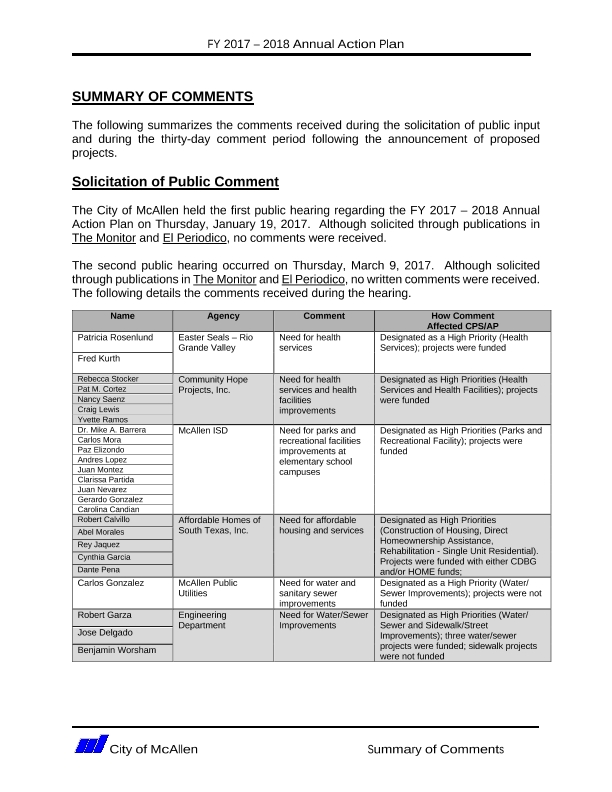 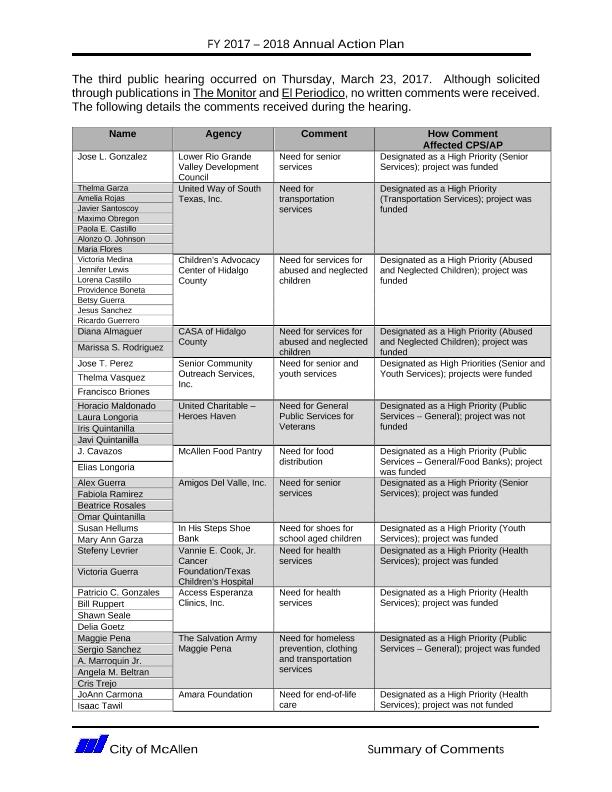 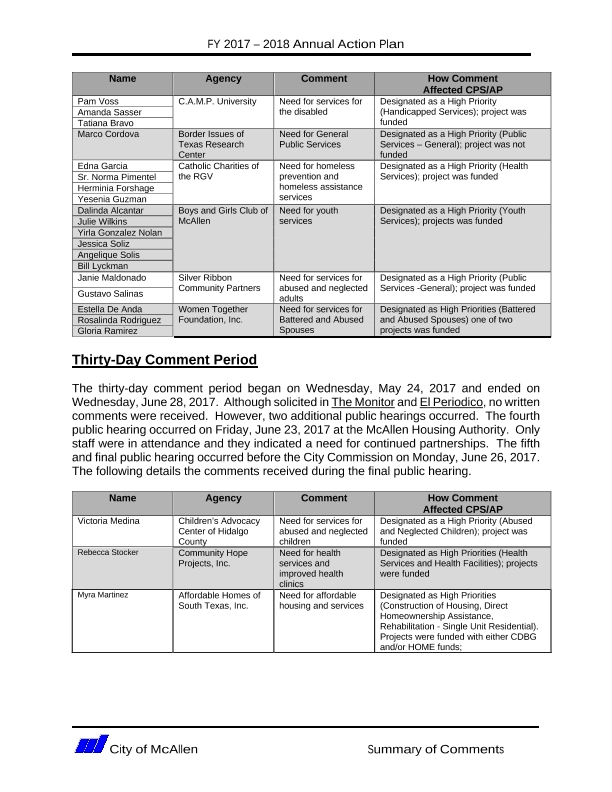 Grantee Unique Appendices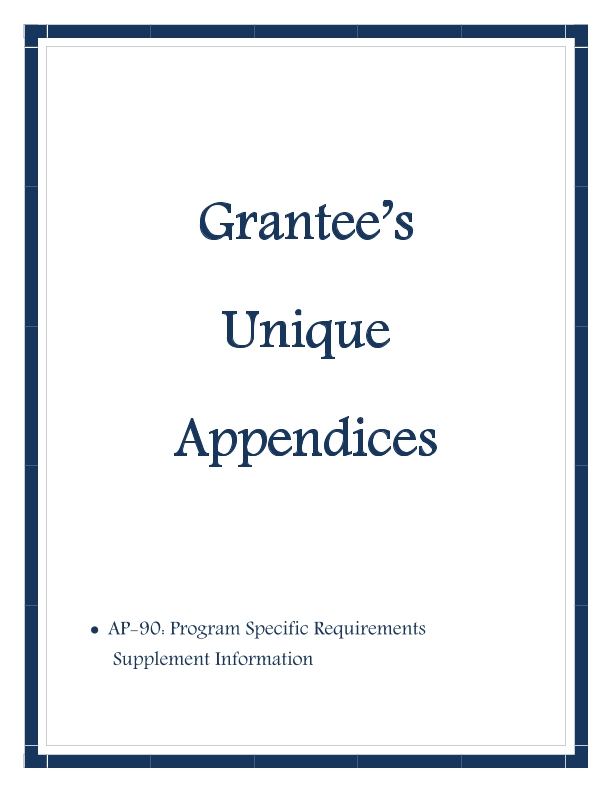 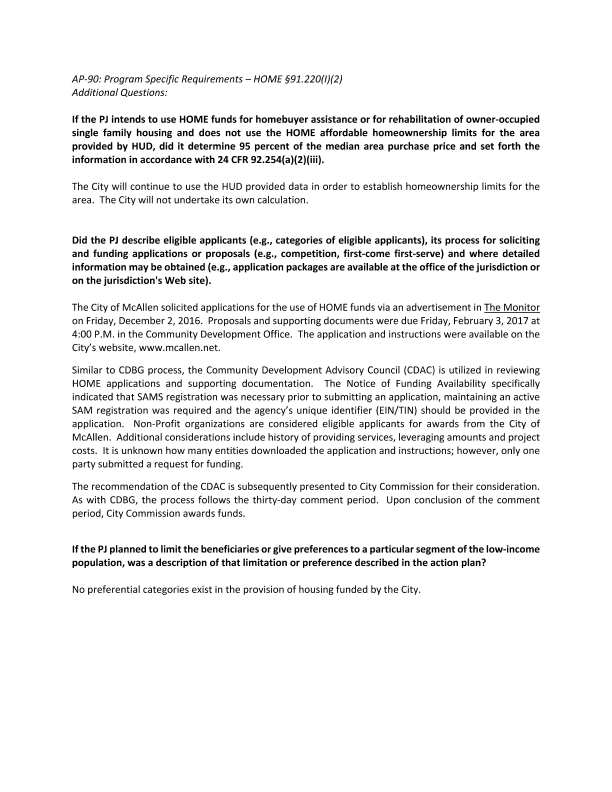 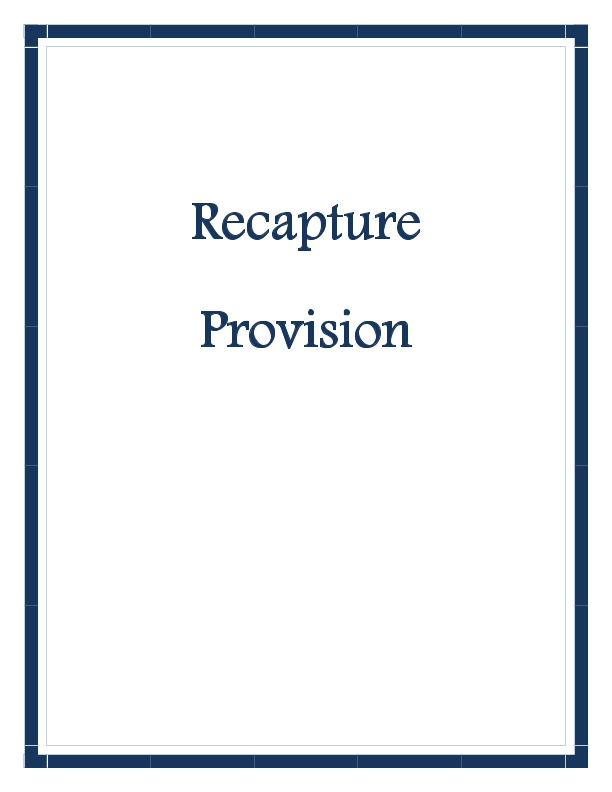 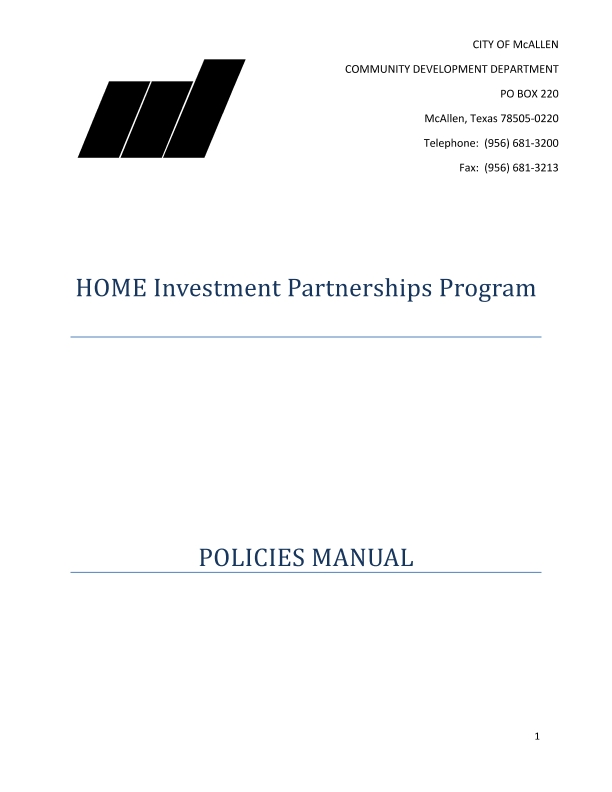 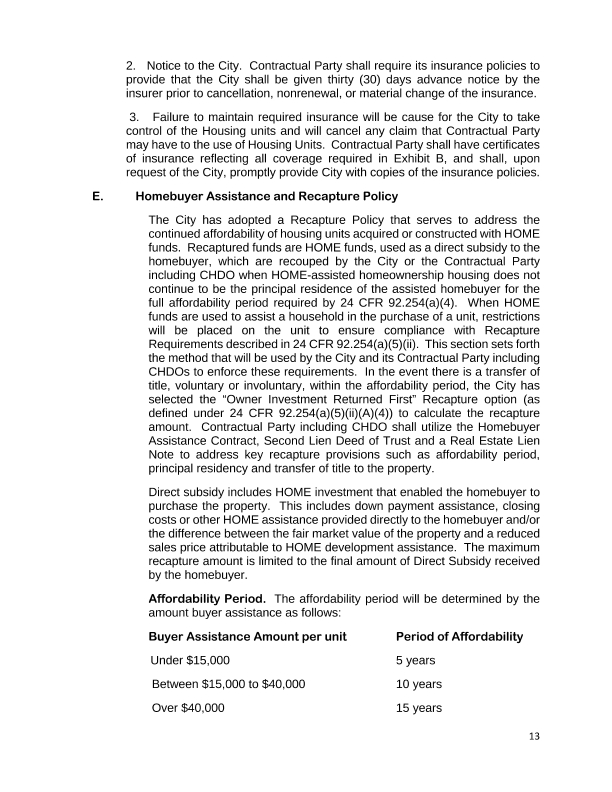 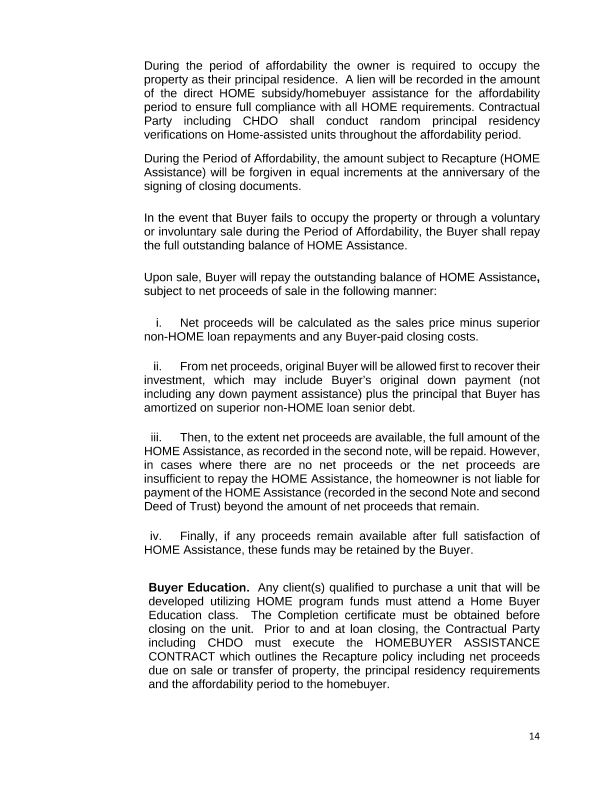 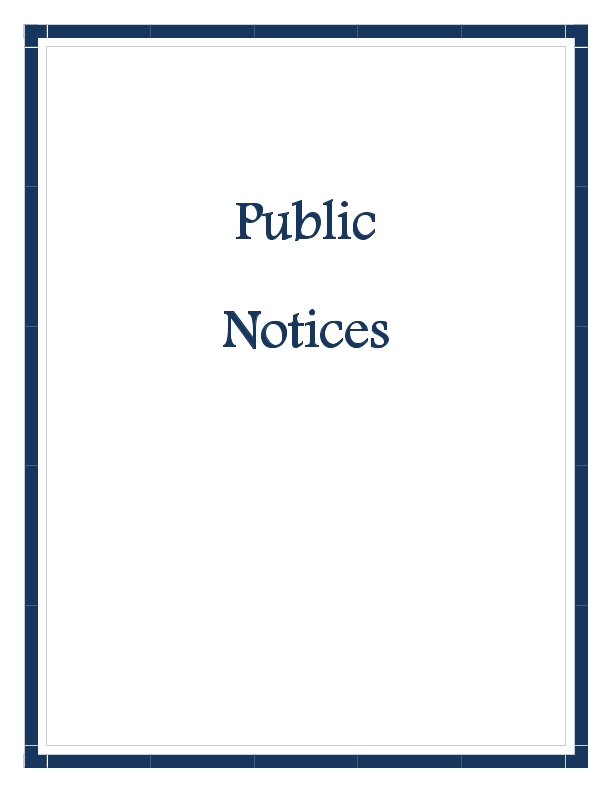 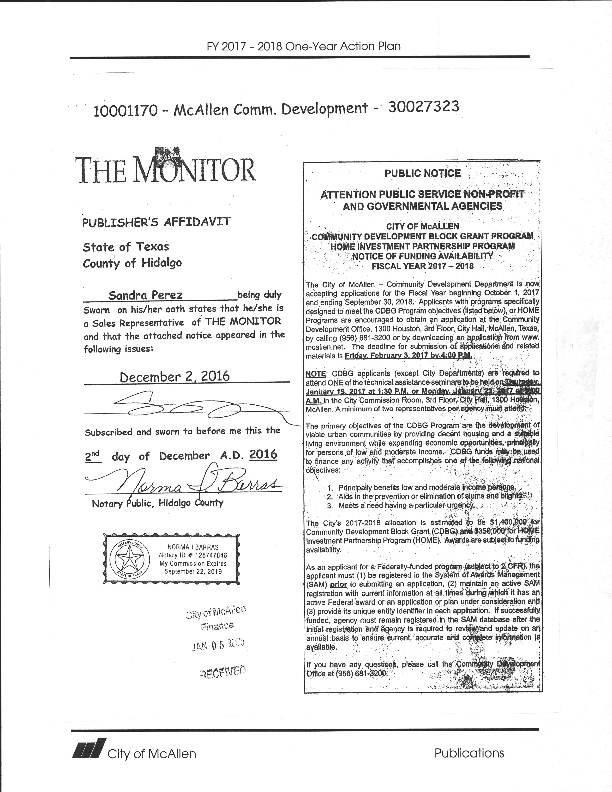 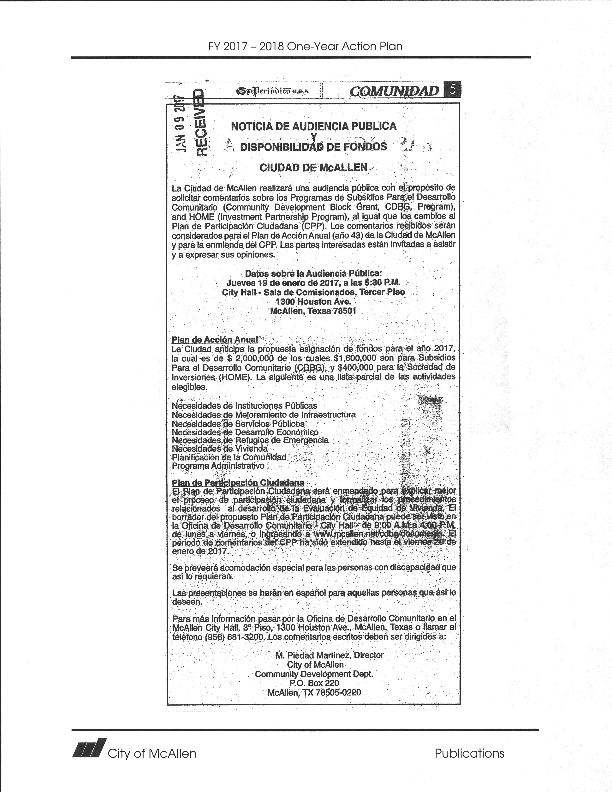 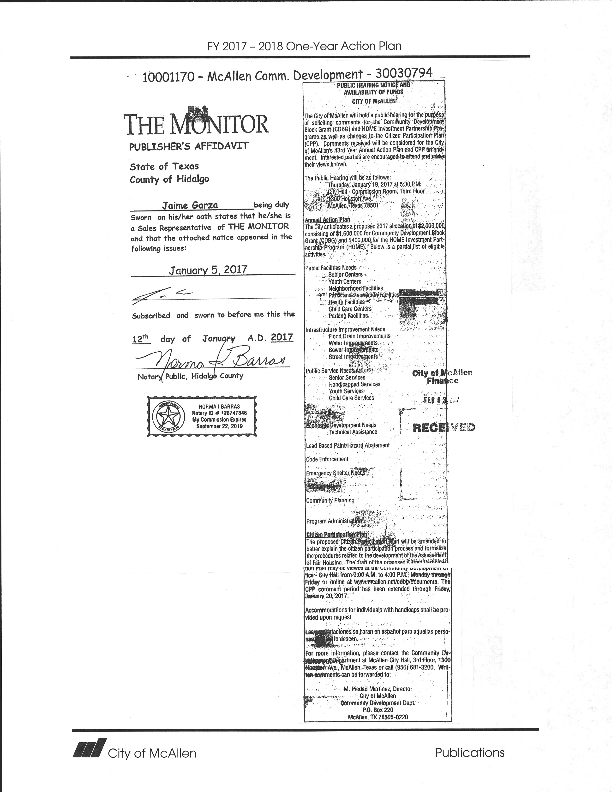 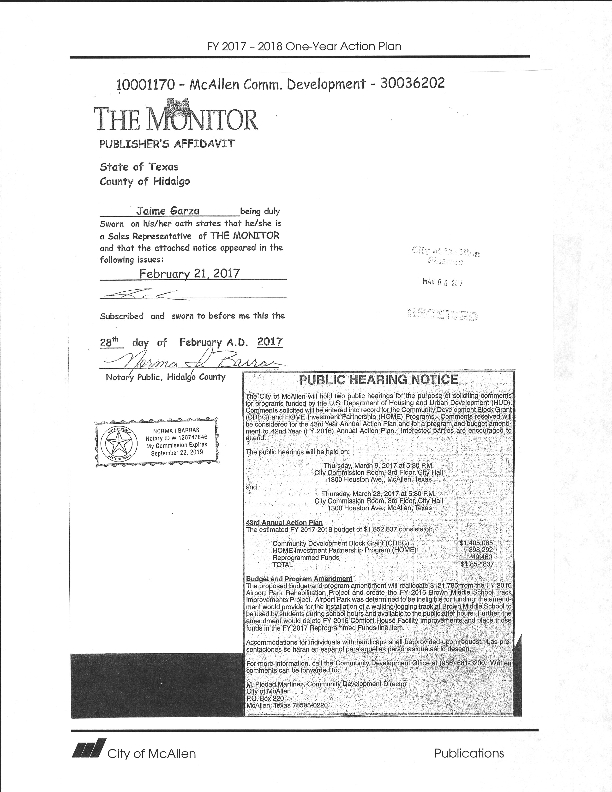 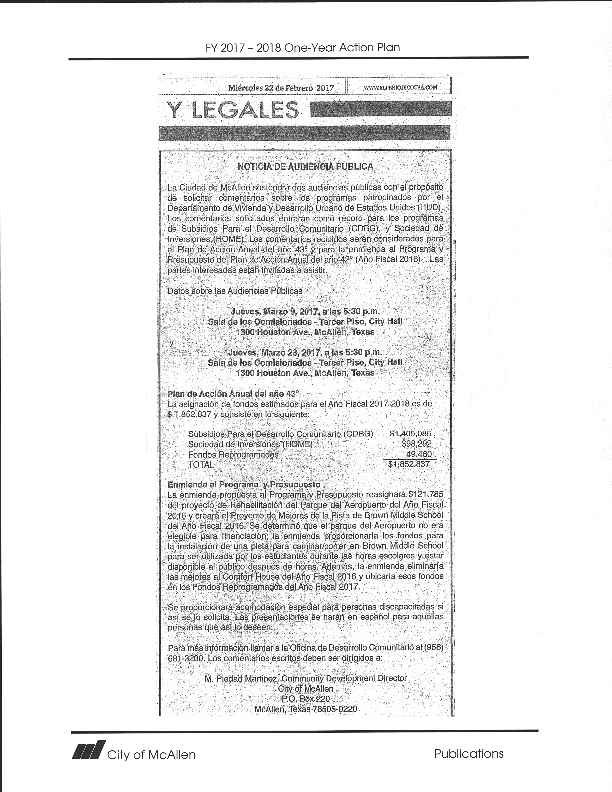 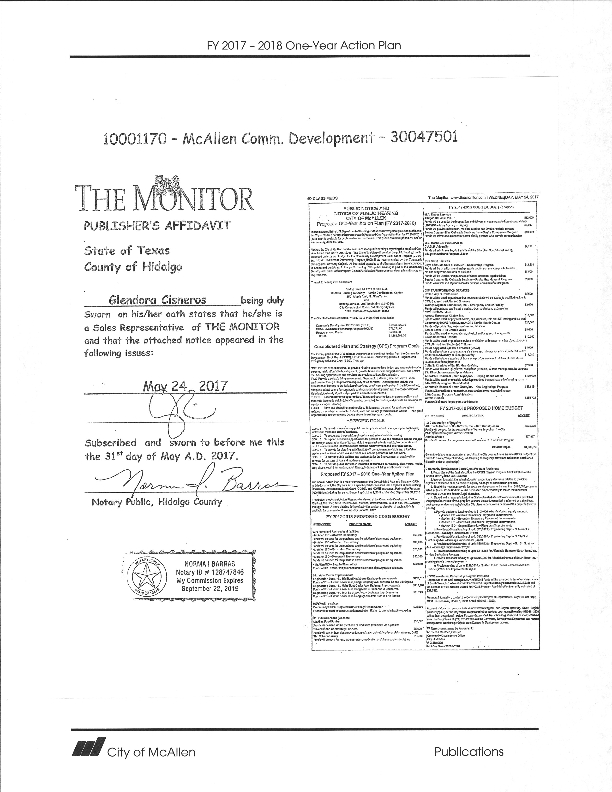 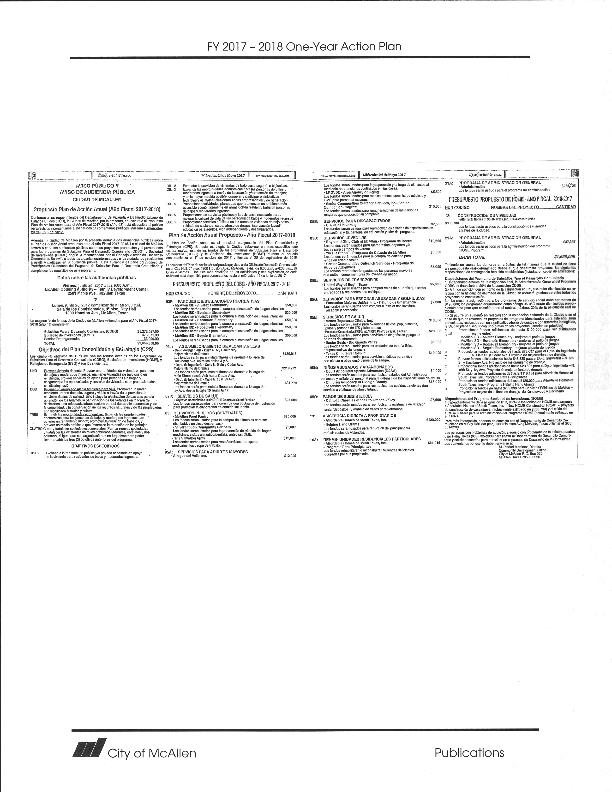 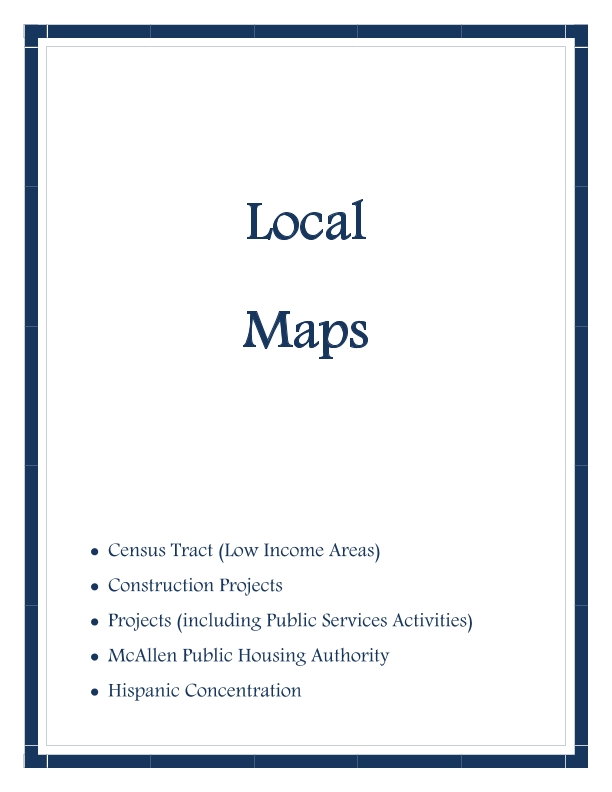 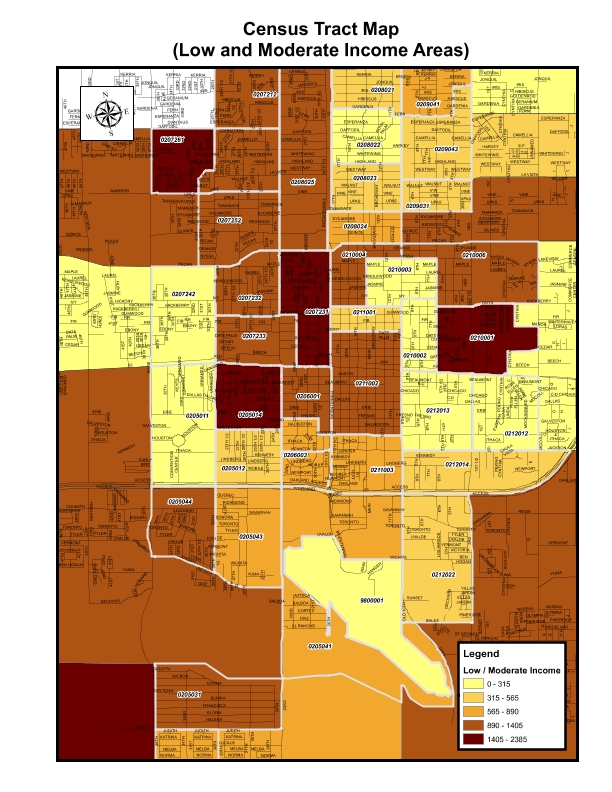 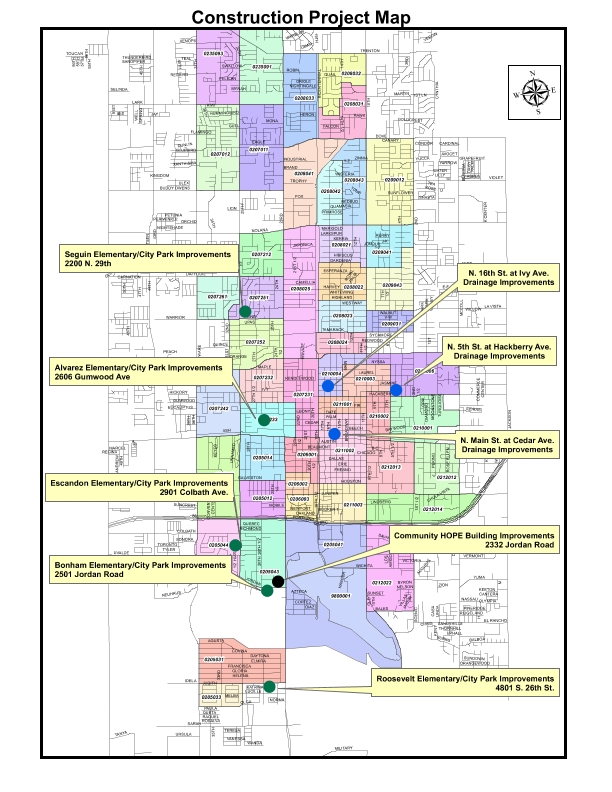 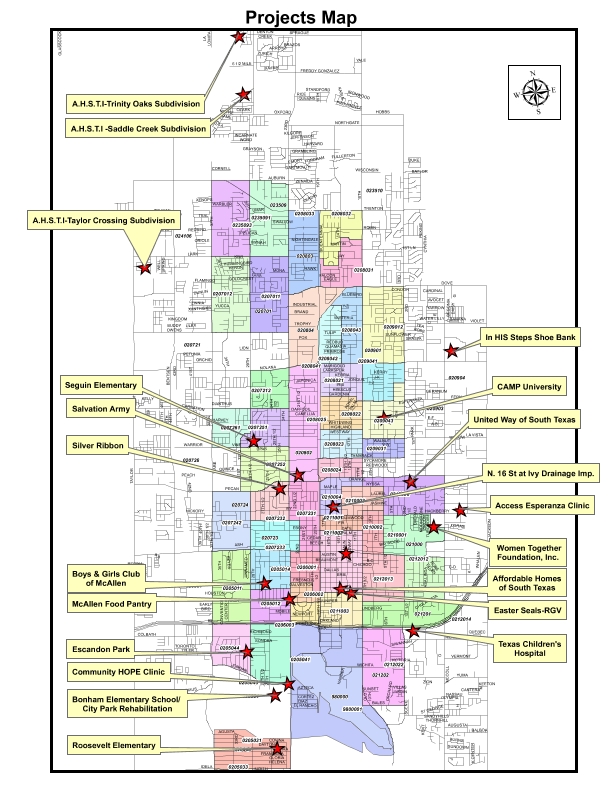 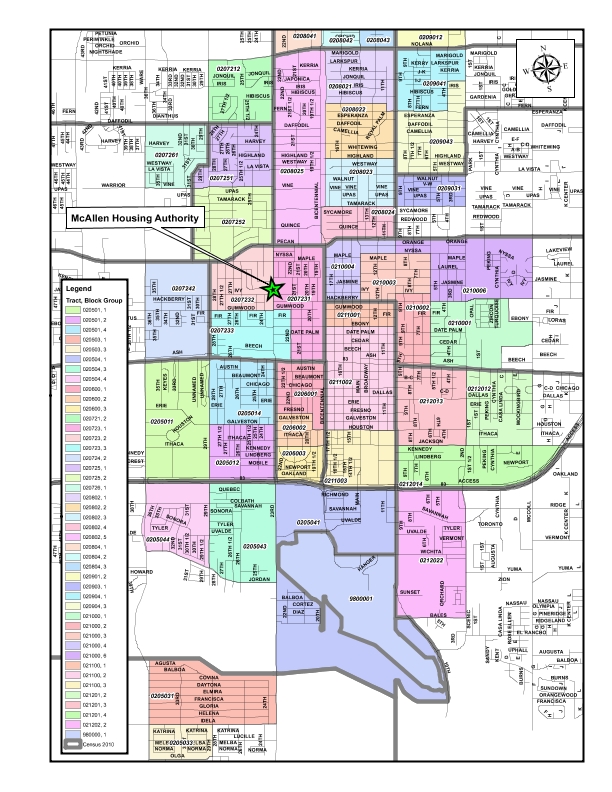 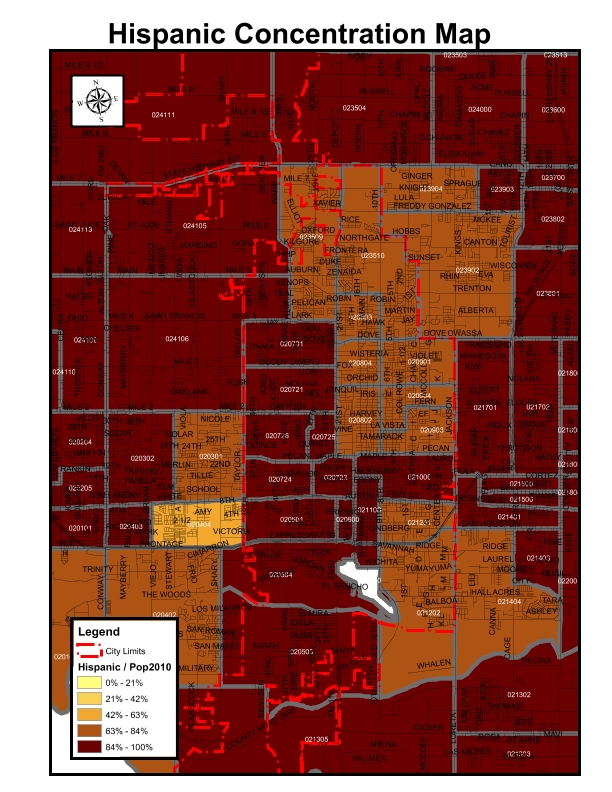 Grantee SF-424's and Certification(s)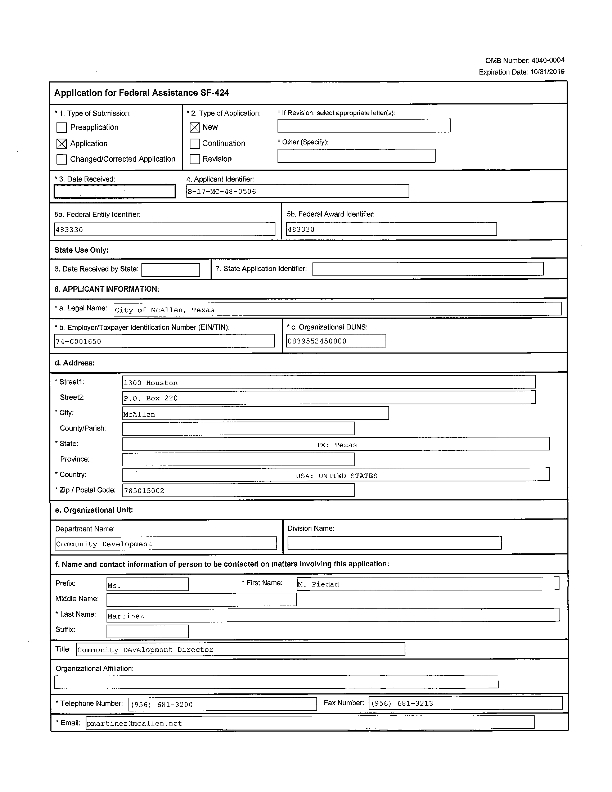 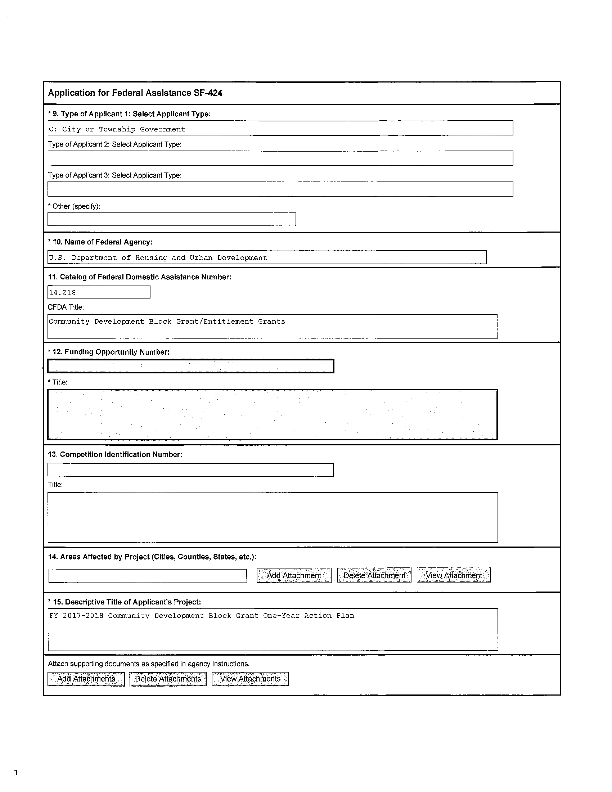 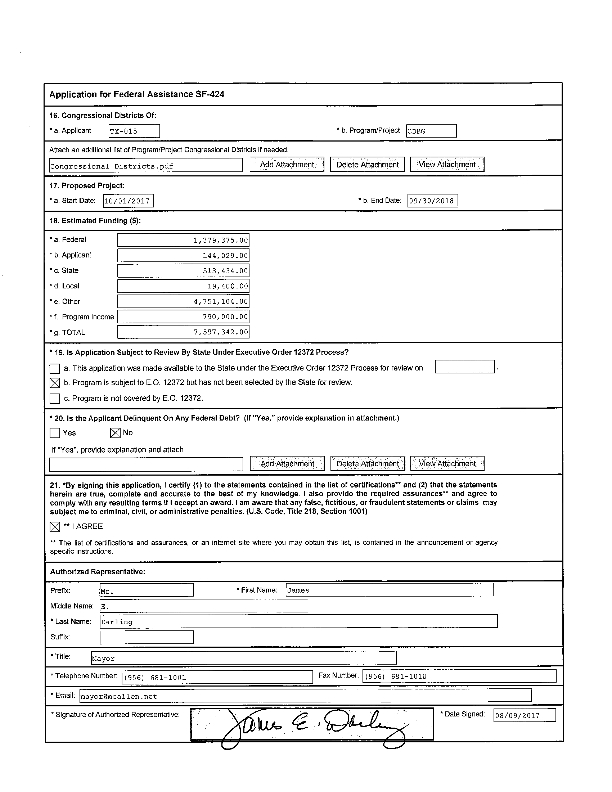 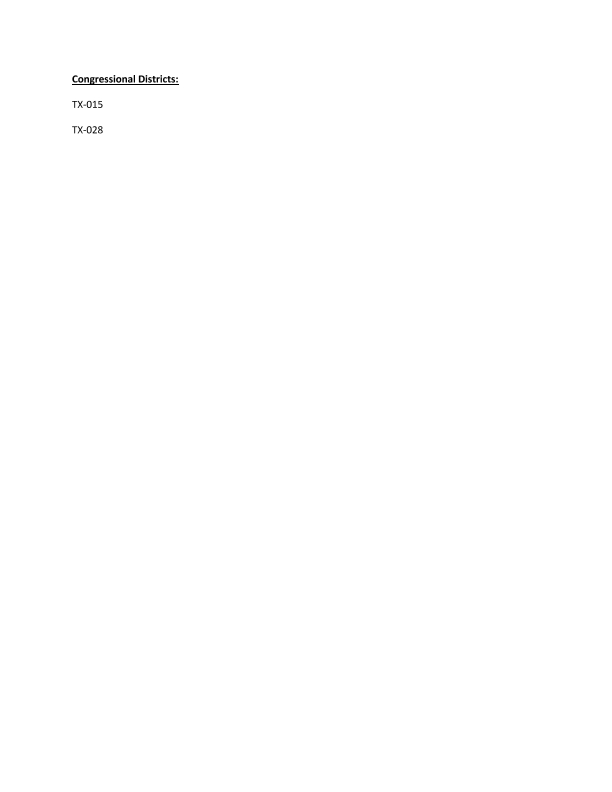 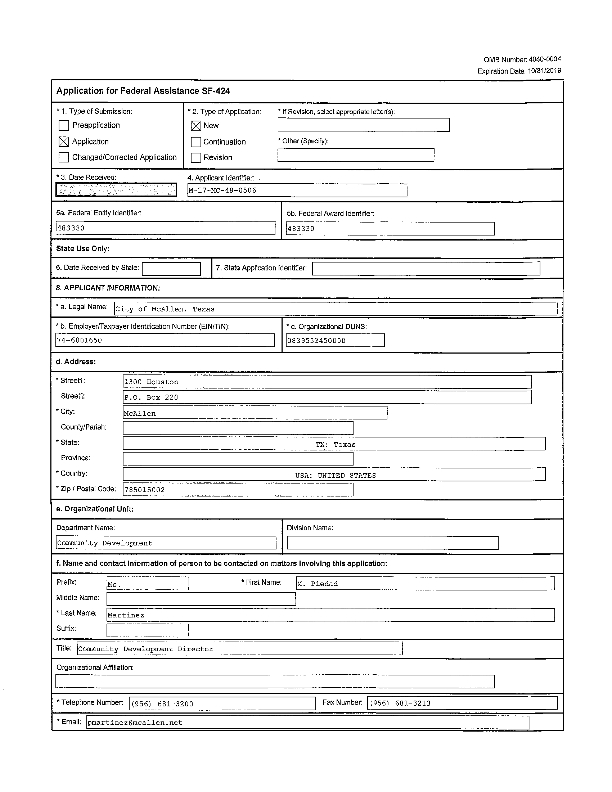 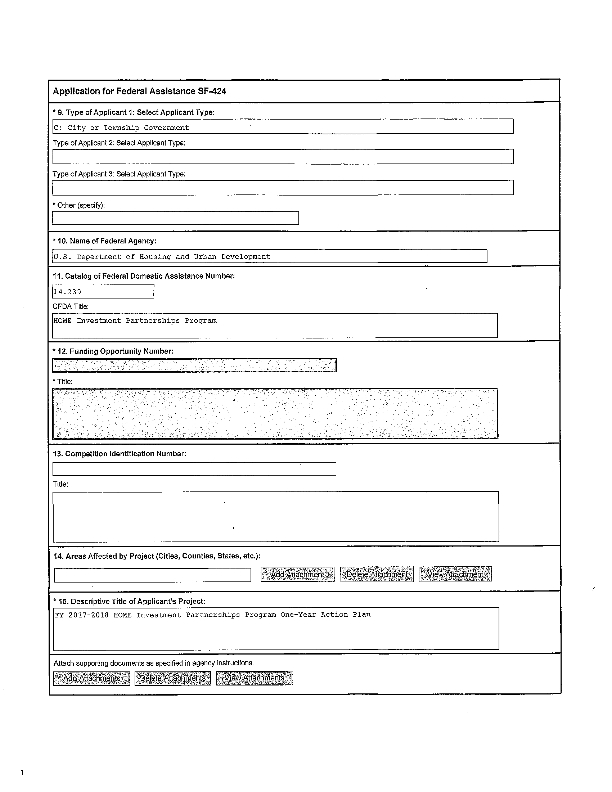 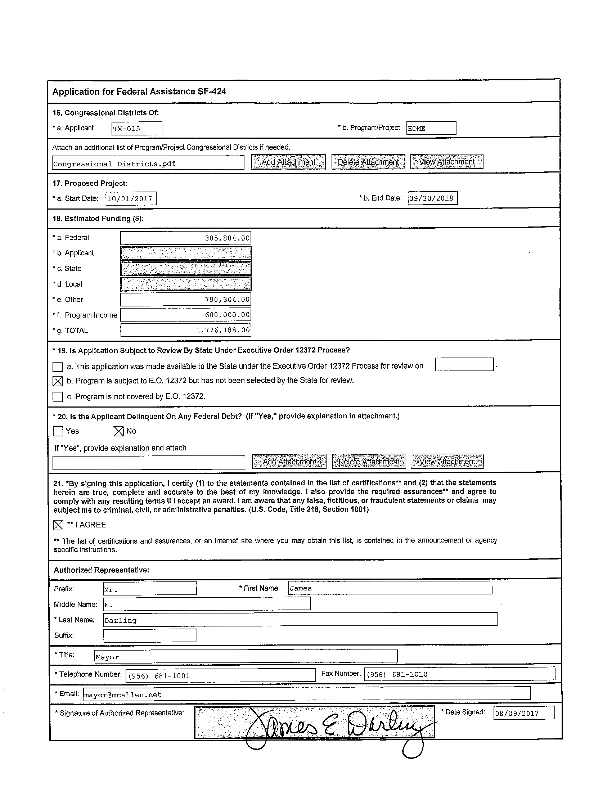 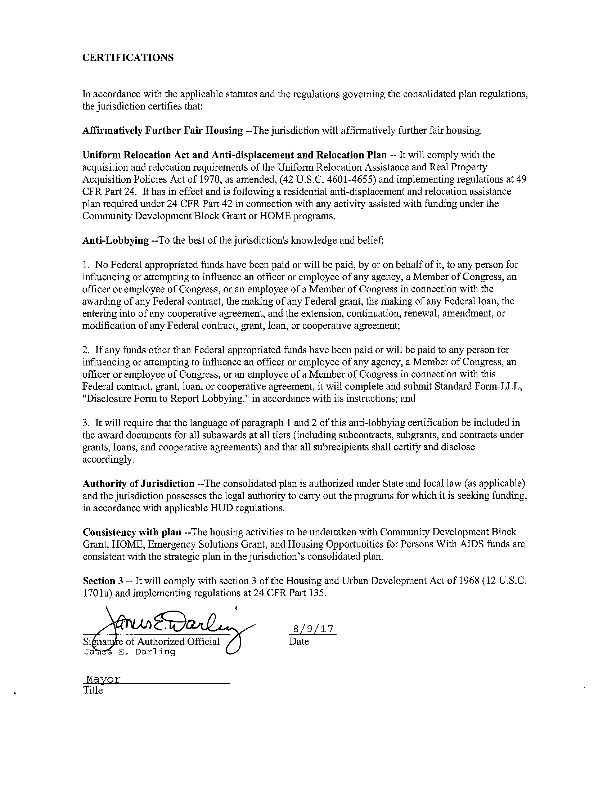 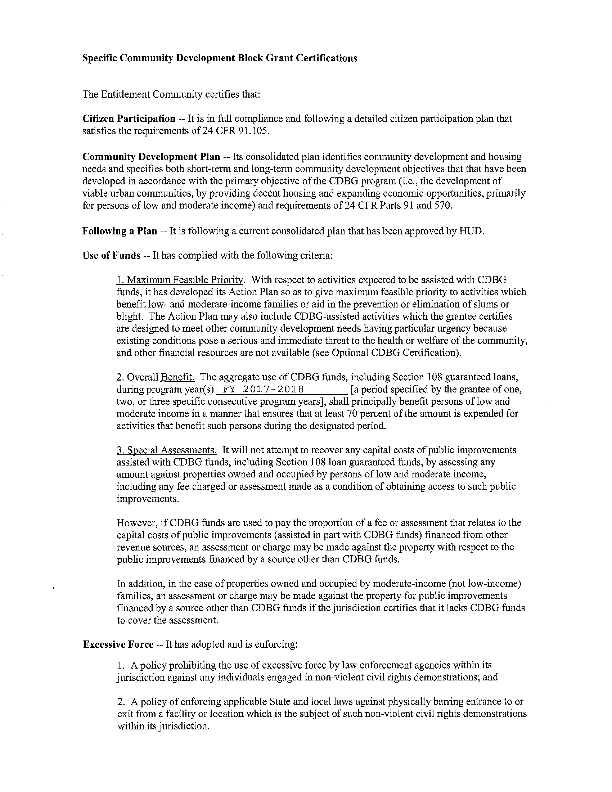 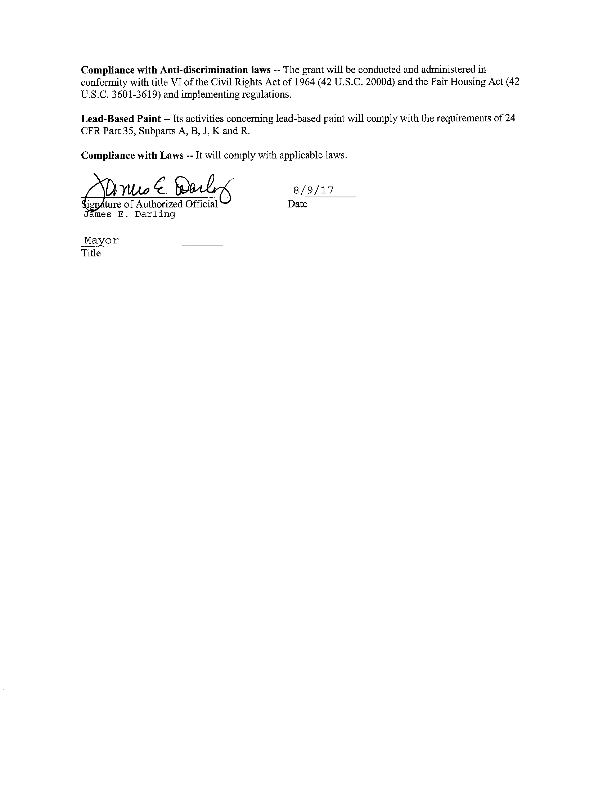 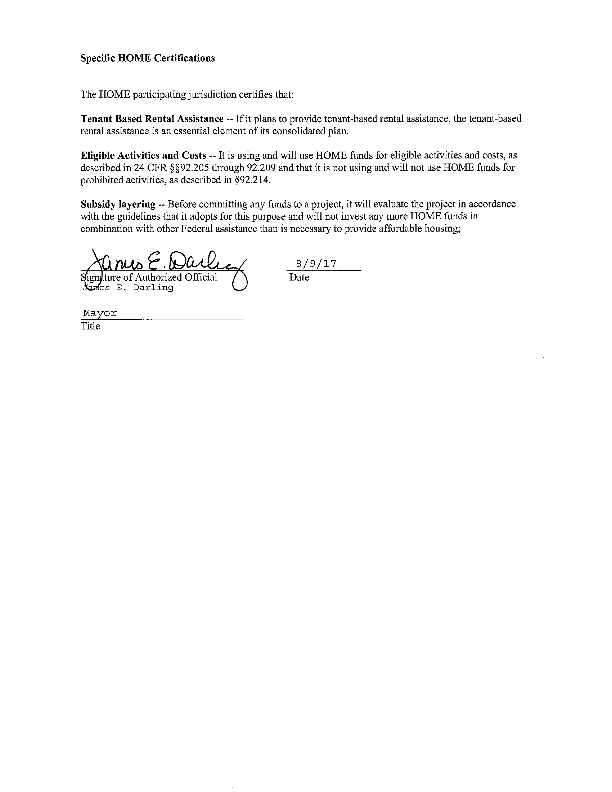 Matrix CodeCategoryProposedActualUnit of Measurement03DYouth Centers22Public Facility03FParks and Recreational Facilities22Public Facility03JWater and Sewer Improvements20,3464,562*Persons05Public Services (General)4960Persons05ASenior Services4259Persons05BHandicapped Services1413Persons05DYouth Services624366Persons05ETransportation Services300100Persons05GBattered and Abused Spouses15062People05MHealth Services425224Persons05NAbused and Neglected Children115185Persons050Mental Health Services4131Persons05QSubsitence Payments2022Persons05WFood Banks10,0004,996Persons12Construction of Housing3417*Housing Units13Direct Homeownerhip Assistance6412*Households14ARehabiliation: Single-Unit Residential208*Housing Units21AGeneral Administration22Other*Programs continue in FY 2016-2017Agency RoleNameDepartment/AgencyLead  AgencyMCALLENCDBG AdministratorMCALLENCommunity DevelopmentHOPWA AdministratorHOME AdministratorMCALLENCommunity DevelopmentESG AdministratorHOPWA-C AdministratorMCALLENCommunity Development1Agency/Group/OrganizationCity of McAllen1Agency/Group/Organization TypeOther government - Local
Planning organization
Business and Civic Leaders
Grantee Department
Major Employer1What section of the Plan was addressed by Consultation?Infrastructure Needs1Briefly describe how the Agency/Group/Organization was consulted. What are the anticipated outcomes of the consultation or areas for improved coordination?Municipal department provided input during public hearings.  Outcomes: Water/Sewer Improvements - High Priority; provide a suitable living environment by increasing availability/accessibility of water/sewer improvements; City staff included local flood plain manager as well as code enforcement staff (informed by the State on local lead based paint issues) and personnel from Building Permits and Inspections Department (regarding Lead Based Paint in housing stock)2Agency/Group/OrganizationMcAllen Public Utilities2Agency/Group/Organization TypeOther government - Local
Business and Civic Leaders
Grantee Department2What section of the Plan was addressed by Consultation?Infrastructure Needs2Briefly describe how the Agency/Group/Organization was consulted. What are the anticipated outcomes of the consultation or areas for improved coordination?Municipal Public Utilities Department provided input during public hearings.  Outcomes: Water/Sewer Improvements - High Priority; provide a suitable living environment by increasing availability/accessibility of water/sewer improvements; entity is responsible for water/water management issues3Agency/Group/OrganizationAccess Esperanza Clinics, Inc.3Agency/Group/Organization TypeServices-Persons with HIV/AIDS
Services-homeless
Services-Health
Health Agency3What section of the Plan was addressed by Consultation?Non-Homeless Special Needs
Anti-poverty Strategy
Public Service Assessment3Briefly describe how the Agency/Group/Organization was consulted. What are the anticipated outcomes of the consultation or areas for improved coordination?Agency provided input during public hearings.  Outcomes: Health Services - High Priority; provide a suitable living environment by increasing availability/accessibility of health services4Agency/Group/OrganizationAFFORDABLE HOMES OF SOUTH TEXAS, INC.4Agency/Group/Organization TypeHousing
Services - Housing
Services-Elderly Persons
Services-Persons with Disabilities
Service-Fair Housing
Regional organization
Community Development Financial Institution
Neighborhood Organization4What section of the Plan was addressed by Consultation?Housing Need Assessment
Non-Homeless Special Needs
Market Analysis
Anti-poverty Strategy
Lead-based Paint Strategy
Public Services4Briefly describe how the Agency/Group/Organization was consulted. What are the anticipated outcomes of the consultation or areas for improved coordination?Agency provided input during public hearings.  Outcomes: Housing (Construction of Housing, Rehabilitation: Single-Unit Residential and Direct Homeownership Assistance) - High Priorities; provide decent affordable housing by increasing availability/accessibility, and sustainability of affordable housing stock5Agency/Group/OrganizationAMIGOS DEL VALLE, INC.5Agency/Group/Organization TypeHousing
Services - Housing
Services-Elderly Persons
Services-Persons with Disabilities
Service-Fair Housing
Regional organization
Business and Civic Leaders5What section of the Plan was addressed by Consultation?Housing Need Assessment
Non-Homeless Special Needs
Anti-poverty Strategy
Public Services5Briefly describe how the Agency/Group/Organization was consulted. What are the anticipated outcomes of the consultation or areas for improved coordination?Agency provided input during public hearings.  Outcomes: Senior Services - High Priority; provide a suitable living environment by increasing availability/accessibility of senior services6Agency/Group/OrganizationBOYS AND GIRLS CLUB OF MCALLEN6Agency/Group/Organization TypeServices-Children
Services-Persons with Disabilities
Services-Education
Business and Civic Leaders
Neighborhood Organization6What section of the Plan was addressed by Consultation?Non-Homeless Special Needs
Anti-poverty Strategy
Public Service Assessment6Briefly describe how the Agency/Group/Organization was consulted. What are the anticipated outcomes of the consultation or areas for improved coordination?Agency provided input during public hearings.  Outcomes: Youth Services - High Priority; provide a suitable living environment by increasing availability/accessibility of youth services7Agency/Group/OrganizationC.A.M. P. University7Agency/Group/Organization TypeServices-Persons with Disabilities7What section of the Plan was addressed by Consultation?Non-Homeless Special Needs
Public Service Assessment7Briefly describe how the Agency/Group/Organization was consulted. What are the anticipated outcomes of the consultation or areas for improved coordination?Agency provided input during public hearings.  Outcomes: Handicapped Services - High Priority; provide a suitable living environment by increasing availability/accessibility of handicapped services8Agency/Group/OrganizationCatholic Charities of RGV8Agency/Group/Organization TypeHousing
Services - Housing
Services-Children
Services-Elderly Persons
Services-Persons with Disabilities
Services-Persons with HIV/AIDS
Services-Victims of Domestic Violence
Services-homeless
Services-Health
Services-Education
Services-Employment
Services - Victims
Regional organization8What section of the Plan was addressed by Consultation?Housing Need Assessment
Homeless Needs - Chronically homeless
Homeless Needs - Families with children
Homelessness Needs - Veterans
Homelessness Needs - Unaccompanied youth
Homelessness Strategy
Non-Homeless Special Needs
Anti-poverty Strategy
Public Service Assessment8Briefly describe how the Agency/Group/Organization was consulted. What are the anticipated outcomes of the consultation or areas for improved coordination?Agency provided input during public hearings.  Outcomes: Homeless Services (prevention and subsistence payments) - High Priorities; provide decent housing by increasing affordability of housing stock and provide a suitable living environment by increasing availability/accessibility of public services9Agency/Group/OrganizationChildren's Advocacy Center of Hidalgo County -Estrella's House9Agency/Group/Organization TypeServices-Children
Services-Victims of Domestic Violence
Services - Victims
Child Welfare Agency9What section of the Plan was addressed by Consultation?Non-Homeless Special Needs
Public Service Assessment9Briefly describe how the Agency/Group/Organization was consulted. What are the anticipated outcomes of the consultation or areas for improved coordination?Agency provided input during public hearings.  Outcomes: Abused and Neglected Children Services - High Priority; provide suitable living environment by increasing availability/accessibility of services for abused and neglected children10Agency/Group/OrganizationCommunity Hope Projects, Inc. dba Hope Family Health Center10Agency/Group/Organization TypeServices-Children
Services-Elderly Persons
Services-Persons with Disabilities
Services-homeless
Services-Health
Health Agency10What section of the Plan was addressed by Consultation?Homeless Needs - Chronically homeless
Homeless Needs - Families with children
Homelessness Needs - Unaccompanied youth
Homelessness Strategy
Non-Homeless Special Needs
Anti-poverty Strategy
Public Service Assessment10Briefly describe how the Agency/Group/Organization was consulted. What are the anticipated outcomes of the consultation or areas for improved coordination?Agency provided input during public hearings.  Outcomes: Public Facilities and Improvements and Health Services - High Priorities; provide a suitable living environment by increasing availability/accessibility of public facilities and health services11Agency/Group/OrganizationCASA of Hidalgo County, Inc.11Agency/Group/Organization TypeServices-Children
Services-Victims of Domestic Violence
Services-homeless
Services - Victims
Child Welfare Agency
Publicly Funded Institution/System of Care11What section of the Plan was addressed by Consultation?Housing Need Assessment
Homelessness Needs - Unaccompanied youth
Non-Homeless Special Needs
Anti-poverty Strategy
Public Service Assessment11Briefly describe how the Agency/Group/Organization was consulted. What are the anticipated outcomes of the consultation or areas for improved coordination?Agency provided input during public hearings.  Outcomes: Abused and Neglected Children Services - High Priority; provide suitable living environment by increasing availability/accessibility of services for abused and neglected children including foster care children12Agency/Group/OrganizationEASTER SEALS RGV12Agency/Group/Organization TypeServices-Children
Services-Persons with Disabilities
Services-Health
Regional organization12What section of the Plan was addressed by Consultation?Non-Homeless Special Needs
Public Service Assessment12Briefly describe how the Agency/Group/Organization was consulted. What are the anticipated outcomes of the consultation or areas for improved coordination?Agency provided input during public hearings.  Outcomes: Health Services - High Priority; provide a suitable living environment by increasing availability/accessibility of health services13Agency/Group/OrganizationFirst United Methodist Church Shoe Bank13Agency/Group/Organization TypeHousing
Services - Housing
Services-Children
Services-Elderly Persons
Services-homeless
Services-Education13What section of the Plan was addressed by Consultation?Non-Homeless Special Needs
Public Service Assessment13Briefly describe how the Agency/Group/Organization was consulted. What are the anticipated outcomes of the consultation or areas for improved coordination?Agency provided input during public hearings.  Outcomes: Youth Services - High Priority; provide a suitable living environment by increasing accessibility/availability of youth services14Agency/Group/OrganizationLRGVDC Area Agency on Aging14Agency/Group/Organization TypeHousing
Services - Housing
Services-Elderly Persons
Services-Persons with Disabilities
Services-homeless
Services-Health
Services-Education
Services-Employment
Other government - State
Regional organization
Planning organization
Business and Civic Leaders14What section of the Plan was addressed by Consultation?Housing Need Assessment
Non-Homeless Special Needs
Economic Development
Public Service Assessment14Briefly describe how the Agency/Group/Organization was consulted. What are the anticipated outcomes of the consultation or areas for improved coordination?Agency provided input during public hearings.  Outcomes: Senior Services - High Priority; provide a suitable living environment by providing senior services15Agency/Group/OrganizationMCALLEN FOOD PANTRY15Agency/Group/Organization TypeServices-Children
Services-Elderly Persons
Services-Persons with Disabilities
Services-homeless15What section of the Plan was addressed by Consultation?Homeless Needs - Chronically homeless
Homeless Needs - Families with children
Homelessness Needs - Veterans
Homelessness Strategy
Non-Homeless Special Needs
Anti-poverty Strategy
Public Service Assessment15Briefly describe how the Agency/Group/Organization was consulted. What are the anticipated outcomes of the consultation or areas for improved coordination?Agency provided input during public hearings.  Outcomes: Public Services (General) and Food Banks - High Priorities; provide a suitable living environment by increasing availability/accessibility of general public services and food distribution services16Agency/Group/OrganizationMCALLEN HOUSING AUTHORITY16Agency/Group/Organization TypeHousing
PHA
Services - Housing
Services-Children
Services-Elderly Persons
Services-Persons with Disabilities
Services-homeless
Service-Fair Housing16What section of the Plan was addressed by Consultation?Housing Need Assessment
Public Housing Needs
Anti-poverty Strategy16Briefly describe how the Agency/Group/Organization was consulted. What are the anticipated outcomes of the consultation or areas for improved coordination?Agency provided information on public housing/services.  Outcomes: Housing (multi-family, public housing modernization) and Public Services (General) - High Priorities; provide decent housing by increasing availability/accessibility and sustainability of public housing and provide a suitable living environment by increasing availability/accessibility of general public services17Agency/Group/OrganizationMcAllen Independent School District17Agency/Group/Organization TypeServices-Children
Services-Education
Other government - Local
Major Employer17What section of the Plan was addressed by Consultation?Non-Homeless Special Needs
Public Service Assessment17Briefly describe how the Agency/Group/Organization was consulted. What are the anticipated outcomes of the consultation or areas for improved coordination?Agency provided input during public hearings.  Outcomes: Parks and Recreational Facilities and Youth Services - High Priorities; provide a suitable living environment by increasing availability/accessibility of parks and recreational facilities and youth services18Agency/Group/OrganizationSenior Community Outreach Services, Inc.18Agency/Group/Organization TypeServices-Children
Services-Elderly Persons
Services-Persons with Disabilities
Regional organization18What section of the Plan was addressed by Consultation?Non-Homeless Special Needs
Public Service Assessment18Briefly describe how the Agency/Group/Organization was consulted. What are the anticipated outcomes of the consultation or areas for improved coordination?Agency provided input during public hearings.  Outcomes: Youth and Senior Services - High Priorities; provide a suitable living environment by increasing availability/accessibility of youth and senior services19Agency/Group/OrganizationSilver Ribbon Community Partners19Agency/Group/Organization TypeHousing
Services - Housing
Services-Elderly Persons
Services-Persons with Disabilities
Services-homeless
Services-Health
Services - Victims19What section of the Plan was addressed by Consultation?Housing Need Assessment
Homeless Needs - Chronically homeless
Homeless Needs - Families with children
Homelessness Needs - Veterans
Homelessness Strategy
Non-Homeless Special Needs
Anti-poverty Strategy
Public Service Assessment19Briefly describe how the Agency/Group/Organization was consulted. What are the anticipated outcomes of the consultation or areas for improved coordination?Agency provided input during public hearings.  Outcomes: Homeless Services (prevention and subsistence payments) , Health Services, Senior Services and General Public Services - High Priorities; provide decent housing by increasing availability/accessibility, affordability and sustainability of housing stock and provide a suitable living environment by increasing availability/accessibility of public services, health services, and senior services20Agency/Group/OrganizationTexas Children's Hospital20Agency/Group/Organization TypeServices-Children
Services-Health
Health Agency20What section of the Plan was addressed by Consultation?Non-Homeless Special Needs
Public Service Assessment20Briefly describe how the Agency/Group/Organization was consulted. What are the anticipated outcomes of the consultation or areas for improved coordination?Agency provided input during public hearings.  Outcomes: Health Services - High Priority; provide a suitable living environment by increasing availability/accessibility of health services21Agency/Group/OrganizationTHE SALVATION ARMY21Agency/Group/Organization TypeHousing
Services - Housing
Services-Children
Services-Elderly Persons
Services-Persons with Disabilities
Services-Persons with HIV/AIDS
Services-homeless
Services-Employment
Regional organization21What section of the Plan was addressed by Consultation?Housing Need Assessment
Homeless Needs - Chronically homeless
Homeless Needs - Families with children
Homelessness Needs - Veterans
Homelessness Needs - Unaccompanied youth
Homelessness Strategy
Non-Homeless Special Needs
Anti-poverty Strategy
Public Service Assessment21Briefly describe how the Agency/Group/Organization was consulted. What are the anticipated outcomes of the consultation or areas for improved coordination?Agency provided input during public hearings.  Outcomes: Housing (homeless facilities) operating costs of homeless and HIV/AIDS facilities, homeless services (prevention and subsistence payments), and other public services - High Priorities; provide decent housing by increasing availability/accessibility, affordability and sustainability of housing stock and provide a suitable living environment by increasing availability/accessibility of operational costs, and general public services22Agency/Group/OrganizationUnited Way of South Texas22Agency/Group/Organization TypeHousing
Services - Housing
Services-Children
Services-Elderly Persons
Services-Persons with Disabilities
Services-Persons with HIV/AIDS
Services-Victims of Domestic Violence
Services-homeless
Services-Health
Services-Education
Services-Employment
Services - Victims
Regional organization
Planning organization
Business and Civic Leaders
Foundation22What section of the Plan was addressed by Consultation?Homeless Needs - Chronically homeless
Homeless Needs - Families with children
Homelessness Needs - Veterans
Homelessness Needs - Unaccompanied youth
Homelessness Strategy
Non-Homeless Special Needs
Anti-poverty Strategy
Public Service Assessment22Briefly describe how the Agency/Group/Organization was consulted. What are the anticipated outcomes of the consultation or areas for improved coordination?Agency provided input during public hearings.  Outcomes: Transportation Services - High Priority; provide a suitable living environment by increasing availability/accessibility of transportation services23Agency/Group/OrganizationTHE VANNIE E COOK JR CANCER FOUNDATION23Agency/Group/Organization TypeServices-Children
Services-Health
Health Agency23What section of the Plan was addressed by Consultation?Non-Homeless Special Needs
Public Service Assessment23Briefly describe how the Agency/Group/Organization was consulted. What are the anticipated outcomes of the consultation or areas for improved coordination?Agency provided input during public hearings.  Outcomes: Health Services - High Priority; provide a suitable living environment by increasing availability/accessibility of health services24Agency/Group/OrganizationWomen Together Foundation, Inc.24Agency/Group/Organization TypeHousing
Services - Housing
Services-Children
Services-Victims of Domestic Violence
Services-homeless
Services-Education
Services - Victims24What section of the Plan was addressed by Consultation?Homeless Needs - Families with children
Homelessness Strategy
Non-Homeless Special Needs
Anti-poverty Strategy
Public Service Assessment24Briefly describe how the Agency/Group/Organization was consulted. What are the anticipated outcomes of the consultation or areas for improved coordination?Agency provided input during public hearings.  Outcomes: Housing (homeless facilities) Operating Costs of Homeless and HIV/AIDS Facilities, Homeless Services (prevention and subsistence payments), Services for Battered and Abused Spouses - High Priorities; provide decent housing by increasing availability/accessibility, and sustainability of emergency and transitional housing for battered and abused spouses25Agency/Group/OrganizationEDINBURG25Agency/Group/Organization TypeHousing
Services - Housing
Other government - Local25What section of the Plan was addressed by Consultation?Housing Need Assessment
Non-Homeless Special Needs
Market Analysis
Economic Development
Lead-based Paint Strategy25Briefly describe how the Agency/Group/Organization was consulted. What are the anticipated outcomes of the consultation or areas for improved coordination?Staff of the City of Edinburg discussed employment, education, poverty, environmental health, transportation, publicly supported housing, disabilities and access, housing and disproportionate housing needs.  The outcome of such coordination will be development of the Assessment of Fair Housing document.26Agency/Group/OrganizationMISSION26Agency/Group/Organization TypeHousing
Services - Housing
Other government - Local26What section of the Plan was addressed by Consultation?Housing Need Assessment
Non-Homeless Special Needs
Market Analysis
Economic Development
Lead-based Paint Strategy26Briefly describe how the Agency/Group/Organization was consulted. What are the anticipated outcomes of the consultation or areas for improved coordination?Staff of the City of Mission discussed employment, education, poverty, environmental health, transportation, publicly supported housing, disabilities and access, housing and disproportionate housing needs.  The outcome of such coordination will be development of the Assessment of Fair Housing document.27Agency/Group/OrganizationPHARR27Agency/Group/Organization TypeHousing
Services - Housing
Other government - Local27What section of the Plan was addressed by Consultation?Housing Need Assessment
Non-Homeless Special Needs
Market Analysis
Economic Development
Lead-based Paint Strategy27Briefly describe how the Agency/Group/Organization was consulted. What are the anticipated outcomes of the consultation or areas for improved coordination?Staff of the City of Pharr discussed employment, education, poverty, environmental health, transportation, publicly supported housing, disabilities and access, housing and disproportionate housing needs.  The outcome of such coordination will be development of the Assessment of Fair Housing document.28Agency/Group/OrganizationHIDALGO COUNTY28Agency/Group/Organization TypeHousing
Services - Housing
Other government - County28What section of the Plan was addressed by Consultation?Housing Need Assessment
Non-Homeless Special Needs
Market Analysis
Economic Development
Anti-poverty Strategy
Lead-based Paint Strategy28Briefly describe how the Agency/Group/Organization was consulted. What are the anticipated outcomes of the consultation or areas for improved coordination?Staff of the County of Hidalgo discussed employment, education, poverty, environmental health, transportation, publicly supported housing, disabilities and access, housing and disproportionate housing needs.  The outcome of such coordination will be development of the Assessment of Fair Housing document.Name of PlanLead OrganizationHow do the goals of your Strategic Plan overlap with the goals of each plan?Continuum of CareTexas Homeless NetworkCommunity needs assessment related to housing (emergency, transitional, and/or permanent supportive) and homeless services. Priorities are given to homeless and precariously housed populationRGVEC Analysis of ImpedimentsRio Grande Valley Entitlement CommunitiesCommunity needs assessment related to fair housing/choice and impediments; housing needs2017 Point-in-Time Survey ResultsTexas Homeless NetworkHomeless needs assessment related to the January 26, 2017 ennumeration of homeless individuals in the CountySort OrderMode of OutreachTarget of OutreachSummary of response/attendanceSummary of comments receivedSummary of comments not accepted and reasonsURL (If applicable)1Public HearingMinorities
 
Non-English Speaking - Specify other language: Spanish
 
Persons with disabilities
 
Non-targeted/broad communityCommunity Development Advisory Council (CDAC) held a public hearing on January 19, 2017.  Notice published in The Monitor on January 5, 2017 and in El Periodico on January 4, 2017.  No one attended.N/AN/Awww.mcallen.net; www.mypublicnotices.com/TheMonitor2Public HearingMinorities
 
Non-English Speaking - Specify other language: Spanish
 
Persons with disabilities
 
Non-targeted/broad communityCDAC held a public hearing on March 9, 2017.  Notice published in The Monitor on February 21, 2017 and El Periodico on February 22, 2017; twenty-seven persons attended.Requests for consideration of medical services and facilities, parks and recreational facilities, housing, water/sewer improvement and sidewalk projectsN/Awww.mcallen.net; www.mypublicnotices.com/TheMonitor3Public HearingMinorities
 
Non-English Speaking - Specify other language: Spanish
 
Persons with disabilities
 
Non-targeted/broad communityCDAC held a public hearing on March 23, 2017.  Notice published in The Monitor on February 21, 2017 and El Periodico on February 22, 2017; sixty-six persons attended.Requests for consideration of senior services, services for abused and neglected children, health services, youth services, food distribution, homeless programs (prevention and subsistence payments), handicapped services, other public services, services for battered and abused spouses and transportation services; no written comments were received.N/Awww.mcallen.net; www.mypublicnotices.com/TheMonitor4Newspaper AdMinorities
 
Non-English Speaking - Specify other language: Spanish
 
Persons with disabilities
 
Non-targeted/broad communityDraft document available beginning May 24, 2017 upon publication in The Monitor and in El Periodico.  Comment period through June 28, 2017.None received.N/Awww.mcallen.net; www.mypublicnotices.com/TheMonitor5Public HearingMinorities
 
Non-English Speaking - Specify other language: Spanish
 
Persons with disabilities
 
Non-targeted/broad community
 
Residents of Public and Assisted HousingCommunity Development Staff held a public hearing on June 23, 2017.  Notice published in The Monitor and in El Periodico on May 24, 2017; two persons attendedContinued partnership between McAllen Housing Authority and the City of McAllenN/Awww.mypublicnotices.com/TheMonitor6Public HearingMinorities
 
Non-English Speaking - Specify other language: Spanish
 
Persons with disabilities
 
Non-targeted/broad communityCity Commission held a public hearing during their regularly scheduled meeting on June 26, 2017.  Notice posted in The Monitor and in El Periodico on May 24, 2017.  Agenda was also posted on City website.Need for affordable housing, services for abused and neglected children and health servicesN/Awww.mcallen.net; www.mypublicnotices.com/TheMonitorProgramSource of FundsUses of FundsExpected Amount Available Year 1Expected Amount Available Year 1Expected Amount Available Year 1Expected Amount Available Year 1Expected Amount Available Remainder of ConPlan $Narrative DescriptionProgramSource of FundsUses of FundsAnnual Allocation: $Program Income: $Prior Year Resources: $Total:$Expected Amount Available Remainder of ConPlan $Narrative DescriptionCDBGpublic - federalAcquisition
Admin and Planning
Economic Development
Housing
Public Improvements
Public Services1,379,375790,00035,0022,204,3770Improvement of physical and social environmentHOMEpublic - federalAcquisition
Homebuyer assistance
Homeowner rehab
Multifamily rental new construction
Multifamily rental rehab
New construction for ownership
TBRA385,884600,0000985,8840Provision of affordable housingESGpublic - federalConversion and rehab for transitional housing
Financial Assistance
Overnight shelter
Rapid re-housing (rental assistance)
Rental Assistance
Services
Transitional housing00000N/ASort OrderGoal NameStart YearEnd YearCategoryGeographic AreaNeeds AddressedFundingGoal Outcome Indicator103F: Parks and Recreational Facilities20132017Non-Homeless Special Needs
Non-Housing Community DevelopmentCDBG ELIGIBLE CENSUS TRACTSPublic FacilitiesCDBG: $310,600Public Facility or Infrastructure Activities other than Low/Moderate Income Housing Benefit: 22025 Persons Assisted203J: Water/Sewer Improvements20132017Non-Housing Community DevelopmentCDBG ELIGIBLE CENSUS TRACTSInfrastructureCDBG: $411,086Public Facility or Infrastructure Activities other than Low/Moderate Income Housing Benefit: 4870 Persons Assisted303P: Health Facilities20132017Non-Housing Community DevelopmentPublic FacilitiesCDBG: $25,000Public Facility or Infrastructure Activities other than Low/Moderate Income Housing Benefit: 525 Persons Assisted405: Other Public Services20132017Non-Housing Community DevelopmentPublic ServicesCDBG: $17,000Public service activities other than Low/Moderate Income Housing Benefit: 13 Persons Assisted
Homelessness Prevention: 15 Persons Assisted505A: Senior Services20132017Non-Homeless Special Needs
Non-Housing Community DevelopmentPublic ServicesCDBG: $27,500Public service activities other than Low/Moderate Income Housing Benefit: 51 Persons Assisted605B: Handicapped Services20132017Non-Homeless Special Needs
Non-Housing Community DevelopmentPublic ServicesCDBG: $7,500Public service activities other than Low/Moderate Income Housing Benefit: 17 Persons Assisted705D: Youth Services20132017Non-Housing Community DevelopmentPublic ServicesCDBG: $21,500Public service activities other than Low/Moderate Income Housing Benefit: 598 Persons Assisted805E: Transportation Services20132017Non-Homeless Special Needs
Non-Housing Community DevelopmentPublic ServicesCDBG: $5,000Public service activities other than Low/Moderate Income Housing Benefit: 100 Persons Assisted905G: Services for Battered and Abused Spouses20132017Homeless
Non-Homeless Special Needs
Non-Housing Community DevelopmentPublic ServicesCDBG: $2,000Public service activities other than Low/Moderate Income Housing Benefit: 630 Persons Assisted1005M: Health Services20132017Homeless
Non-Homeless Special Needs
Non-Housing Community DevelopmentPublic ServicesCDBG: $48,000Public service activities other than Low/Moderate Income Housing Benefit: 401 Persons Assisted1105N: Services for Abused and Neglected Children20132017Non-Homeless Special Needs
Non-Housing Community DevelopmentPublic ServicesCDBG: $19,000Public service activities other than Low/Moderate Income Housing Benefit: 130 Persons Assisted1205Q: Subsistence Payments20132017Affordable Housing
Homeless
Non-Homeless Special NeedsPublic ServicesCDBG: $7,500Homelessness Prevention: 10 Persons Assisted1305W: Food Banks20132017Homeless
Non-Homeless Special Needs
Non-Housing Community DevelopmentPublic ServicesCDBG: $35,000Public service activities other than Low/Moderate Income Housing Benefit: 5000 Persons Assisted1412: Construction of Housing20132017Affordable HousingHousingHOME: $347,296Homeowner Housing Added: 12 Household Housing Unit1513: Direct Homeownership Assistance20132017Affordable HousingHousingCDBG: $120,000Direct Financial Assistance to Homebuyers: 10 Households Assisted1614A: Rehab: Single-Unit Residential20132017Affordable HousingHousingCDBG: $81,816Homeowner Housing Rehabilitated: 6 Household Housing Unit17Administration20132017AdministrationAdministrationCDBG: $275,875
HOME: $38,588Other: 2 Other1Goal Name03F: Parks and Recreational Facilities1Goal DescriptionMcAllen ISD - Alvarez Elementary City/School Park Improvements: $70,150; 4,320 PersonsMcAllen ISD - Bonham Elementary City/School Park Improvements: $30,000; 5,600 PersonsMcAllen ISD - Escandon Elementary City/School Park Improvements: $70,150; 3,510 PersonsMcAllen ISD - Roosevelt Elementary City/School Park Improvements: $70,150; 1,035 PersonsMcAllen ISD - Seguin Elementary City/School Park Improvements: $70,150; 7,560 Persons2Goal Name03J: Water/Sewer Improvements2Goal DescriptionEngineering Dept. - N. 5th St. at Hackberry Drainage Improvements: $130,015; 2,075 PersonsEngineering Dept. - N. Main St. at Cedar Ave. Drainage Improvements: $219,292; 1,190 PersonsEngineering Dept. - N. 16th St. at Ivy Ave. Drainage Improvements: $61,779; 1,605 Persons3Goal Name03P: Health Facilities3Goal DescriptionCommunity HOPE Projects, Inc. - Building Improvements: $25,000; 525 Persons4Goal Name05: Other Public Services4Goal DescriptionSilver Ribbon Community Partners: $5,000; 10 PersonsThe Salvation Army: $12,000; 18 Persons5Goal Name05A: Senior Services5Goal DescriptionAmigos Del Valle, Inc.: $12,000; 11 PersonsLower Rio Grande Valley Development Council (LRGVDC) - Area Agency on Aging: $5,500; 22 PersonsSenior Community Outreach Services, Inc. (SCOS) - Senior Companion Program: $10,000; 18 Persons6Goal Name05B: Handicapped Services6Goal DescriptionC.A.M.P. University: $7,500; 17 Persons7Goal Name05D: Youth Services7Goal DescriptionBoys and Girls Club of McAllen: $12,500; 350 PersonsFirst United Methodist Church (FUMC) - In His Steps Shoe Bank of McAllen: $6,000; 240 PersonsSenior Community Outreach Services, Inc. (SCOS) - Foster Grandparent Program: $3,000: 8 Persons8Goal Name05E: Transportation Services8Goal DescriptionUnited Way of South Texas: $5,000; 100 Persons9Goal Name05G: Services for Battered and Abused Spouses9Goal DescriptionWomen Together Foundation, Inc. - Emergency Shelter Improvements: $2,000; 630 Persons10Goal Name05M: Health Services10Goal DescriptionAccess Esperanza: $10,000; 55 PersonsCommunity HOPE Projects, Inc. - Medical Services: $20,000; 350 PersonsEaster Seals of the RGV: $8,000; 5 PersonsTexas Children's Hospital: $10,000; 1 Person11Goal Name05N: Services for Abused and Neglected Children11Goal DescriptionChildren's Advocacy Center of Hidalgo County: $15,000; 70 PersonsCourt Appointed Special Advocates (CASA) of Hidalgo County: $4,000; 60 Persons12Goal Name05Q: Subsistence Payments12Goal DescriptionCatholic Charities of the RGV: $7,500; 10 Persons13Goal Name05W: Food Banks13Goal DescriptionMcAllen Food Pantry: $35,000; 5,000 People14Goal Name12: Construction of Housing14Goal DescriptionAffordable Homes of South Texas, Inc. - HOME Program: $347,296; 12 Housing Units15Goal Name13: Direct Homeownership Assistance15Goal DescriptionAffordable Homes of South Texas, Inc. (AHSTI) - Helping Hand Grants: $120,000; 10 Households16Goal Name14A: Rehab: Single-Unit Residential16Goal DescriptionAffordable Homes of South Texas, Inc. (AHSTI) - New Beginnings: $81,816; 6 Housing Units17Goal NameAdministration17Goal DescriptionGeneral CDBG Program Administration: $275,875General HOME Program Administration: $38,588#Project Name1Engineering Dept. - N. 5th St. at Hackberry Drainage Improvements2Engineering Dept. - N. Main St. at Cedar Ave. Drainage Improvements3Engineering Dept. - N. 16th St. at Ivy Ave. Drainage Improvements4McAllen ISD - Alvarez Elementary City/School Park Improvements5McAllen ISD - Bonham Elementary City/School Park Improvements6McAllen ISD - Escandon Elementary City/School Park Improvements7McAllen ISD - Roosevelt Elementary City/School Park Improvements8McAllen ISD - Seguin Elementary City/School Park Improvements9AHSTI - New Beginnings10AHSTI - Helping Hands Grants11Community HOPE Services, Inc. - Building Improvements12Access Esperanza13Amigos Del Valle, Inc.14Boys and Girls Club of McAllen15C.A.M.P. University16Catholic Charities of the RGV17Children's Advocacy Center of Hidalgo County18Community HOPE Services, Inc. - Medical Services19Court Appointed Special Advocates (CASA) of Hidalgo County20Easter Seals of the RGV21FUMC - Shoe Bank of McAllen22LRGVDC - Area Agency on Aging23McAllen Food Pantry24SCOS - Foster Grandparent Program25SCOS - Senior Companion Program26Silver Ribbon Community Partners27Texas Children's Hospital28The Salvation Army29United Way of South Texas30Women Together Foundation, Inc.31General CDBG Administration32AHSTI - HOME Program33General HOME Administration1Project NameEngineering Dept. - N. 5th St. at Hackberry Drainage Improvements1Target AreaCDBG ELIGIBLE CENSUS TRACTS1Goals Supported03J: Water/Sewer Improvements1Needs AddressedInfrastructure1FundingCDBG: $130,0151DescriptionFunds will be used for the installation of storm sewer lines along Hackberry Ave. between 4th and 6th Streets1Target Date3/31/20191Estimate the number and type of families that will benefit from the proposed activities2,075 Persons; all types of households; area benefit where a minimum of 51% of residents must be of low and moderate income1Location DescriptionHackberry Ave. between 4th and 6th Streets; Census Tract 210 Blcok Group 6 with 53.49% of residents being of low and moderate income1Planned ActivitiesInstallation of storm sewer lines2Project NameEngineering Dept. - N. Main St. at Cedar Ave. Drainage Improvements2Target AreaCDBG ELIGIBLE CENSUS TRACTS2Goals Supported03J: Water/Sewer Improvements2Needs AddressedInfrastructure2FundingCDBG: $219,2922DescriptionFunds will be used for the installation of storm sewer lines along Main St. from Ash to Cedar Avenues2Target Date3/31/20192Estimate the number and type of families that will benefit from the proposed activities1,190 Persons; all types of households; area benefit where a minimum of 51% of residents must be of low and moderate income2Location DescriptionMain St. from Ash to Cedar Avenues; Census Tract 211 Block Group 22Planned ActivitiesInstallation of storm sewer lines3Project NameEngineering Dept. - N. 16th St. at Ivy Ave. Drainage Improvements3Target AreaCDBG ELIGIBLE CENSUS TRACTS3Goals Supported03J: Water/Sewer Improvements3Needs AddressedInfrastructure3FundingCDBG: $61,7793DescriptionFunds will be used for the installation of storm sewer lines along Ivy Ave. from 15th to 17th Streets3Target Date3/31/20193Estimate the number and type of families that will benefit from the proposed activities1,605 Persons; all types of households; area benefit where a minimum of 51% of residents must be of low and moderate income3Location DescriptionIvy Ave. from 15th to 17th Streets; Census Tract 210 Block Group 43Planned ActivitiesInstallation of storm sewer lines4Project NameMcAllen ISD - Alvarez Elementary City/School Park Improvements4Target AreaCDBG ELIGIBLE CENSUS TRACTS4Goals Supported03F: Parks and Recreational Facilities4Needs AddressedPublic Facilities4FundingCDBG: $70,1504DescriptionFunds will be used for the purchase and installation of playground amenities4Target Date3/31/20194Estimate the number and type of families that will benefit from the proposed activities4,320 Persons; all types of households; area benefit where a minimum of 51% of residents must be of low and moderate income4Location Description2606 Gumwood Ave.; Census Tract 207.23 Block Groups 2 and 3 and Census Tract 207.24 Block Group 24Planned ActivitiesInstallation of playground amenities5Project NameMcAllen ISD - Bonham Elementary City/School Park Improvements5Target AreaCDBG ELIGIBLE CENSUS TRACTS5Goals Supported03F: Parks and Recreational Facilities5Needs AddressedPublic Facilities5FundingCDBG: $30,0005DescriptionFunds will be used for the purchase and installation of playground amenities5Target Date3/31/20195Estimate the number and type of families that will benefit from the proposed activities5,600 Persons; all types of households; area benefit where a minimum of 51% of residents must be of low and moderate income5Location Description2400 Jordan Rd.; Census Tract 205.04 Block Groups 2, 3 and 45Planned ActivitiesInstallation of playground amenities6Project NameMcAllen ISD - Escandon Elementary City/School Park Improvements6Target AreaCDBG ELIGIBLE CENSUS TRACTS6Goals Supported03F: Parks and Recreational Facilities6Needs AddressedPublic Facilities6FundingCDBG: $70,1506DescriptionFunds will be used for the purchase and installation of playground amenities6Target Date3/31/20196Estimate the number and type of families that will benefit from the proposed activities3,510 Persons; all types of households; area benefit where a minimum of 51% of residents must be of low and moderate income6Location Description2901 Colbath; Census Tract 205.04 Block Group 3 and 46Planned ActivitiesInstallation of playground amenities7Project NameMcAllen ISD - Roosevelt Elementary City/School Park Improvements7Target AreaCDBG ELIGIBLE CENSUS TRACTS7Goals Supported03F: Parks and Recreational Facilities7Needs AddressedPublic Facilities7FundingCDBG: $70,1507DescriptionFunds will be used for the purchase and installation of playground amenities7Target Date3/31/20197Estimate the number and type of families that will benefit from the proposed activities1,035 Persons; all types of households; area benefit where a minimum of 51% of residents must be of low and moderate income7Location Description4801 S. 26th St; Census Tract 205.03 Block Group 47Planned ActivitiesInstalltion of playground amenities8Project NameMcAllen ISD - Seguin Elementary City/School Park Improvements8Target AreaCDBG ELIGIBLE CENSUS TRACTS8Goals Supported03F: Parks and Recreational Facilities8Needs AddressedPublic Facilities8FundingCDBG: $70,1508DescriptionFunds will be used for the purchase and installation of playground amenities8Target Date3/31/20198Estimate the number and type of families that will benefit from the proposed activities7,560 Persons; all types of households; area benefit where a minimum of 51% of residents must be of low and moderate income8Location Description2200 N. 29th St; Census Tract 207.25 Block Groups 1 and 2 and Census Tract 207.26 Block Group 18Planned ActivitiesInstallation of playground amenities9Project NameAHSTI - New Beginnings9Target Area9Goals Supported14A: Rehab: Single-Unit Residential9Needs AddressedHousing9FundingCDBG: $81,8169DescriptionFunds will be used for the rehabilitation or reconstruction of substandard owner-occupied housing9Target Date3/31/20199Estimate the number and type of families that will benefit from the proposed activities6 Households; all types of households with particular focus on elderly and special needs population; beneficiaries must be income-qualified9Location DescriptionOffice: 1420 Erie Ave.9Planned ActivitiesRehabilitation or reconstruction of single-family homeowner dwellings10Project NameAHSTI - Helping Hands Grants10Target Area10Goals Supported13: Direct Homeownership Assistance10Needs AddressedHousing10FundingCDBG: $120,00010DescriptionFunds will be used for principle reduction assistance to reduce housing costs10Target Date3/31/201910Estimate the number and type of families that will benefit from the proposed activities10 Households; all types of households; beneficiaries must be income-qualified10Location DescriptionOffice: 1420 Erie10Planned ActivitiesFinancial assistance for homebuyers; Project was awarded $120,000 in CDBG funds.  CBDO Proceeds (noted as Program Income) in the amount of $790,000 will be generated throughout the fiscal year and used for low-income housing activities.11Project NameCommunity HOPE Services, Inc. - Building Improvements11Target Area11Goals Supported03P: Health Facilities11Needs AddressedPublic Facilities11FundingCDBG: $25,00011DescriptionFunds will be used to construct a demonstration kitchen to promote healthy eating11Target Date3/31/201911Estimate the number and type of families that will benefit from the proposed activities525 Persons; minimum of 51% of beneficiaries must be of low to moderate income11Location Description2332 Jordan Rd.11Planned ActivitiesConstruction of a demonstration kitchen12Project NameAccess Esperanza12Target Area12Goals Supported05M: Health Services12Needs AddressedPublic Services12FundingCDBG: $10,00012DescriptionFunds will be used for physical exams, pap, diabetes, lipid and STI testing and lab work12Target Date9/30/201812Estimate the number and type of families that will benefit from the proposed activities55 Persons; minimum of 51% of beneficiaries must be of low to moderate income12Location Description916 E. Hackberry Ave.12Planned ActivitiesProvision of health services13Project NameAmigos Del Valle, Inc.13Target Area13Goals Supported05A: Senior Services13Needs AddressedPublic Services13FundingCDBG: $12,00013DescriptionFunds will be used for the delivery of hot noon meals to homebound elderly residents13Target Date9/30/201813Estimate the number and type of families that will benefit from the proposed activities11 Elderly Persons; clients are presumed to be of low income13Location DescriptionOffice: 4138 Crosspoint Blvd., Edinburg13Planned ActivitiesProvision of Senior Services14Project NameBoys and Girls Club of McAllen14Target Area14Goals Supported05D: Youth Services14Needs AddressedPublic Services14FundingCDBG: $12,50014DescriptionFunds will be used for sports and summer camp scholarships for qualifying youth14Target Date9/30/201814Estimate the number and type of families that will benefit from the proposed activities350 Youth; minimum of 51% of beneficiaries must be of low to moderate income14Location Description2620 Galveston Ave.14Planned ActivitiesProvision of youth services15Project NameC.A.M.P. University15Target Area15Goals Supported05B: Handicapped Services15Needs AddressedPublic Services15FundingCDBG: $7,50015DescriptionFunds will be used for staff salaries for persons who provide services to special needs adults15Target Date9/30/201815Estimate the number and type of families that will benefit from the proposed activities17 Special Needs Adults; clients are presumed to be of low income15Location Description508 W. Harvey15Planned ActivitiesProvision of handicapped services16Project NameCatholic Charities of the RGV16Target Area16Goals Supported05Q: Subsistence Payments16Needs AddressedPublic Services16FundingCDBG: $7,50016DescriptionFunds will be used for homeless prevention services for veterans and their families16Target Date9/30/201816Estimate the number and type of families that will benefit from the proposed activities10 Veterans or Family Members; minimum of 51% of beneficiaries must be of low to moderate income16Location Description700 N. Virgen de San Juan, San Juan16Planned ActivitiesProvision of subsistence payments17Project NameChildren's Advocacy Center of Hidalgo County17Target Area17Goals Supported05N: Services for Abused and Neglected Children17Needs AddressedPublic Services17FundingCDBG: $15,00017DescriptionFunds will be used to reimburse the salaries of personnel who provide services to child victims of neglect or assault17Target Date9/30/201817Estimate the number and type of families that will benefit from the proposed activities70 Child Victims of Abuse or Neglect; clients are presumed to be of low income17Location Description525 W. Wisconsin Rd., Edinburg17Planned ActivitiesProvision of services for abused and neglected children18Project NameCommunity HOPE Services, Inc. - Medical Services18Target Area18Goals Supported05M: Health Services18Needs AddressedPublic Services18FundingCDBG: $20,00018DescriptionFunds will be used to provide medical services for clinic patients18Target Date9/30/201818Estimate the number and type of families that will benefit from the proposed activities350 Persons; minimum of 51% of beneficiaries must be of low to moderate income18Location Description2332 Jordan Rd.18Planned ActivitiesProvision of health services19Project NameCourt Appointed Special Advocates (CASA) of Hidalgo County19Target Area19Goals Supported05N: Services for Abused and Neglected Children19Needs AddressedPublic Services19FundingCDBG: $4,00019DescriptionFunds will be used for the salaries of persons who provide services to children who have been made the wards of the court19Target Date9/30/201819Estimate the number and type of families that will benefit from the proposed activities60 Child Victims of Abuse or Neglect; clients are presumed to be of low income19Location Description1001 S. 10th St., Edinburg19Planned ActivitiesProvision of services for abused and neglected children20Project NameEaster Seals of the RGV20Target Area20Goals Supported05M: Health Services20Needs AddressedPublic Services20FundingCDBG: $8,00020DescriptionFunds will be used to provide physical, occupational or speech/language therapy units20Target Date9/30/201820Estimate the number and type of families that will benefit from the proposed activities5 Persons; minimum of 51% of beneficiaries must be of low to moderate income20Location DescriptionOffice: 1217 Houston Ave.20Planned ActivitiesProvision of health services21Project NameFUMC - Shoe Bank of McAllen21Target Area21Goals Supported05D: Youth Services21Needs AddressedPublic Services21FundingCDBG: $6,00021DescriptionFunds will be used to provide school aged children a pair of properly fitting athletic shoes21Target Date9/30/201821Estimate the number and type of families that will benefit from the proposed activities240 Youth; minimum of 51% of beneficiaries must be of low to moderate income21Location DescriptionOffice: 4200 N. McColl Rd.21Planned ActivitiesProvision of youth services22Project NameLRGVDC - Area Agency on Aging22Target Area22Goals Supported05A: Senior Services22Needs AddressedPublic Services22FundingCDBG: $5,50022DescriptionFunds will be used to provide medication and medical supplies for the elderly22Target Date9/30/201822Estimate the number and type of families that will benefit from the proposed activities22 Elderly Person; clients are presumed to be of low income22Location DescriptionOffice: 301 W. Railroad, Weslaco, Texas22Planned ActivitiesProvision of senior services23Project NameMcAllen Food Pantry23Target Area23Goals Supported05W: Food Banks23Needs AddressedPublic Services23FundingCDBG: $35,00023DescriptionFunds will be used for purchase and distribution of food23Target Date9/30/201823Estimate the number and type of families that will benefit from the proposed activities5,000 People; minimum of 51% of beneficiaries must be of low to moderate income23Location DescriptionOffice: 2201 Martin Ave.23Planned ActivitiesProvision of food distribution24Project NameSCOS - Foster Grandparent Program24Target Area24Goals Supported05D: Youth Services24Needs AddressedPublic Services24FundingCDBG: $3,00024DescriptionFunds will be used to provide stipends for elderly persons who mentor at-risk youth24Target Date9/30/201824Estimate the number and type of families that will benefit from the proposed activities8 Youth; minimum of 51% of beneficiaries must be of low to moderate income24Location DescriptionOffice: 840 W. Austin Ave., Alamo24Planned ActivitiesProvision of youth services25Project NameSCOS - Senior Companion Program25Target Area25Goals Supported05A: Senior Services25Needs AddressedPublic Services25FundingCDBG: $10,00025DescriptionFunds will be used for the stipends of active elderly persons who provide companionship to homebound elderly persons25Target Date9/30/201825Estimate the number and type of families that will benefit from the proposed activities18 Elderly Persons; clients are presumed to be of low income25Location DescriptionOffice :840 W. Austin Ave., Alamo25Planned ActivitiesProvision of senior services26Project NameSilver Ribbon Community Partners26Target Area26Goals Supported05: Other Public Services26Needs AddressedPublic Services26FundingCDBG: $5,00026DescriptionFunds will be used to provide services to clients of Adult Protective Services26Target Date9/30/201826Estimate the number and type of families that will benefit from the proposed activities10 Persons; minimum of 51% of beneficiaries must be of low to moderate income26Location Description1919 Austin Ave.26Planned ActivitiesProvision of general public services27Project NameTexas Children's Hospital27Target Area27Goals Supported05M: Health Services27Needs AddressedPublic Services27FundingCDBG: $10,00027DescriptionFunds will be used to provide health care to children with cancer or other blood diseases27Target Date9/30/201827Estimate the number and type of families that will benefit from the proposed activities1 Child with Cancer or Other Blood Disorder; minimum of 51% of beneficiaries must be of low to moderate income27Location Description101 W. Expressway 8327Planned ActivitiesProvision of health services28Project NameThe Salvation Army28Target Area28Goals Supported05: Other Public Services28Needs AddressedPublic Services28FundingCDBG: $12,00028DescriptionFunds will be used for shelter client service, long distance transportation and homeless prevention activities28Target Date9/30/201828Estimate the number and type of families that will benefit from the proposed activities18 Persons; minimum of 51% of beneficiaries must be of low to moderate income28Location Description1600 N. 23rd St.28Planned ActivitiesProvision of general public services29Project NameUnited Way of South Texas29Target Area29Goals Supported05E: Transportation Services29Needs AddressedPublic Services29FundingCDBG: $5,00029DescriptionFunds will be used for transportation vouchers29Target Date9/30/201829Estimate the number and type of families that will benefit from the proposed activities100 Persons; minimum of 51% of beneficiaries must be of low to moderate income29Location DescriptionOffice: 113 W. Pecan Ave.29Planned ActivitiesProvision of transporation services30Project NameWomen Together Foundation, Inc.30Target Area30Goals Supported05G: Services for Battered and Abused Spouses30Needs AddressedPublic Services30FundingCDBG: $2,00030DescriptionFunds will be used for furniture and appliances for use at the emergency shelter30Target Date9/30/201830Estimate the number and type of families that will benefit from the proposed activities630 Victims of Domestic Violence and their Children; clients are presumed to be of low income30Location DescriptionSite Secure30Planned ActivitiesProvision of services for battered and abused spouses31Project NameGeneral CDBG Administration31Target Area31Goals SupportedAdministration31Needs AddressedAdministration31FundingCDBG: $275,87531DescriptionFunds will be used for general program costs31Target Date12/31/201831Estimate the number and type of families that will benefit from the proposed activitiesN/A31Location Description1300 Houston Ave.31Planned ActivitiesAdministration activities32Project NameAHSTI - HOME Program32Target Area32Goals Supported12: Construction of Housing32Needs AddressedHousing32FundingHOME: $347,29632DescriptionFunds will be used for the construction of single-family dwellings.32Target Date3/31/201932Estimate the number and type of families that will benefit from the proposed activities12 Households; all types of households; beneficiaries must be income-qualified32Location DescriptionOffice: 1420 Erie32Planned ActivitiesConstruction of housing; Project was awarded $385,884 in CDBG funds.  CHDO Proceeds (noted as Program Income) in the amount of $600,000 will be generated throughout the fiscal year and used for HOME-eligible activities.33Project NameGeneral HOME Administration33Target Area33Goals SupportedAdministration33Needs AddressedAdministration33FundingHOME: $38,58833DescriptionFunds will be used for general program costs of the HOME Program33Target Date12/31/201833Estimate the number and type of families that will benefit from the proposed activitiesN/A33Location Description1300 Houston Ave.33Planned ActivitiesAdministration activitiesTarget AreaPercentage of FundsCDBG ELIGIBLE CENSUS TRACTS51One Year Goals for the Number of Households to be SupportedOne Year Goals for the Number of Households to be SupportedHomeless0Non-Homeless32Special-Needs11Total43One Year Goals for the Number of Households Supported ThroughOne Year Goals for the Number of Households Supported ThroughRental Assistance25The Production of New Units12Rehab of Existing Units6Acquisition of Existing Units0Total431. The total amount of program income that will have been received before the start of the next program year and that has not yet been reprogrammed02. The amount of proceeds from section 108 loan guarantees that will be used during the year to address the priority needs and specific objectives identified in the grantee's strategic plan.03. The amount of surplus funds from urban renewal settlements04. The amount of any grant funds returned to the line of credit for which the planned use has not been included in a prior statement or plan05. The amount of income from float-funded activities0Total Program Income:01. The amount of urgent need activities02. The estimated percentage of CDBG funds that will be used for activities that benefit persons of low and moderate income.Overall Benefit - A consecutive period of one, two or three years may be used to determine that a minimum overall benefit of 70% of CDBG funds is used to benefit persons of low and moderate income. Specify the years covered that include this Annual Action Plan.100.00%